ОТЧЁТ Муниципального бюджетного общеобразовательного учреждения «Школа- интернат основного общего образования с.Омолон  Билибинского муниципального района Чукотского автономного округа»по результатам всероссийских проверочных работ в 2020-2021 учебном году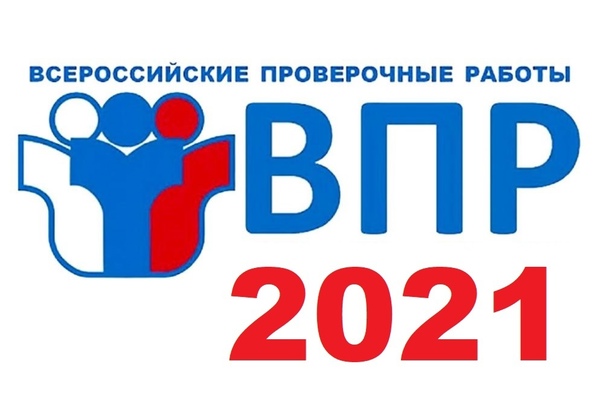 с.Омолон, 2021 г.	Часть 1Нормативно-правовое обеспечение по организации и проведению мероприятий независимой национально-региональной системы оценки качества образования на территории Чукотского автономного округа (локальные акты федерального и регионального уровней, приказы образовательной организации).- Приказ ДОиН  Чукотского АО от 15.07.2020 года №  01-21/288  «Об  организации  и  проведении мероприятий независимой национально - региональной  системы  оценки  качества образования  на  территории  Чукотского автономного  округа  в  2020  году  в условиях  корона вирусной  инфекции (Covid-19)»;- Приказ Департамента образования и науки Чукотского автономного округа от 19.02.2021 г. № 01-21/90 «Об организации и проведении мероприятий независимой оценки качества образования и Всероссийских проверочных работ на территории ЧАО в 2021году»;-Приказ Администрации МО БМР Чукотского автономного округа Управления социальной политики от 01.03.2021 года № 66-од «Об организации и проведении мероприятий региональной независимой оценки качества образования (НОКО) в I, VIII, X классах и Всероссийских проверочных работ в IV, V, VI, VII, X, XI классах общеобразовательных организациях Билибинского МР ЧАО в 2021 году»- Приказ МБОУ «ШИ с.Омолон» от 03.03.2021 года № 95-од «Об организации и проведении мероприятий региональной независимой оценки качества образования (НОКО) в I, VIII классах и Всероссийских проверочных работ в IV, V, VI, VII классах в МБОУ «ШИ с. Омолон» в 2021 годуОсновные учебно-методические комплекты, используемые в ОО для освоения образовательных программ начального общего, основного общего и среднего общего образования по каждому обследуемому учебному предмету.Сроки проведения ВПР.Характеристика участников процедуры (класс, количество участников).Результаты ВПР по каждому предмету (по обязательным предметам и предметам по выбору обучающихся) в табличном виде:4 класс5 класс6 класс 7 класс8 классТаблицы с результатами выполнения заданий по каждому предмету.	4 КЛАССМатематикаВыводы: Обучающиеся 4 класса в целом справились с предложенной работой и показали  хороший уровень достижения предметных и метапредметных результатов, однако результаты отдельных заданий требуют дополнительной работы по устранению недочётов.Рекомендации: 1. Упражнять учащихся в решении нестандартных задач, направленных на логическое мышление2. Организовать индивидуальные занятия в целях развития математических способностей учащихся. Русский языкВыводы: Задания первой части направлены  на выявление уровня владения обучающимися базовыми предметными правописными и учебно-языковыми синтаксическими и морфологическими умениями, а также логическими, общеучебными универсальными действиями.Во второй части проверялось умение обучающихся работать с текстом и знание системы языка. Затруднения вызвали у обучающихся задания, нацеленные на знание тем «Безударные гласные в корне, проверяемые ударением», «Орфоэпия»,  «Основная мысль текста», «Составление плана», «Лексическое значение слова». Рекомендовано: 1.	Повторение тем, в которых допущены ошибки;2.	Введение орфоэпического тренинга на уроках;3.	Расширение словарного запаса за счет усвоения новых слов;4.	Обучение определению темы и главной мысли текста, составлению плана.Окружающий мирВыводы: Обучающимися хорошо усвоены темы «Материки», «Человек», «Знаки», «Профессии», «Календарь», «Регион».Рекомендации: Провести работу над ошибками.Повторить на уроках темы, в которых допущены ошибки.5 КЛАССРусский языкВыводы: Вывод и план работы по устранению ошибок:В курсе русского языка уделить больше внимание при изучении материала тем вопросам, в которых были допущены ошибки. Такие проверочные работы предлагать учащимся чаще для формирования основных умений.Рекомендации:Следует включить в дальнейшую работу следующие пункты:- продолжить работу над разборами слов; анализом текстов;- выстроить работу на уроках по записи текстов, направленных на знание орфографических и пунктуационных правил русского языка-тренировать учащихся в выполнении тестовых работ;-продолжить работу над выработкой у учащихся навыков самопроверки и самоконтроля;- в целях совершенствования орфографической зоркости вести индивидуальную дифференцированную работу с учетом пробелов в знаниях, умениях и навыках.ИсторияВыводы: По результатам анализа спланировать коррекционную работу по устранению выявленных пробелов;Организовать повторение на уроках тем, проблемных для всего класса;На уроках максимально организовать работу с текстовым материалом.Совершенствовать навыки работы со справочниками.Регулярно использовать задания из демоверсии ВПР по истории для проведения уроков, проверки домашнего задания, разработки диагностических материалов и проведения мониторинга уровня освоения обучающимися содержания курса истории, а также использовать задания из открытого банка ФИПИ для приобретения обучающимися опыта решения подобных заданий.БиологияВыводы: Результаты проведенного анализа заставляют еще раз указать на необходимость дифференцированного подхода в процессе обучения: учителю необходимо иметь реальные представления об уровне подготовки каждого обучающегося и ставить перед ним ту цель, которую он может реализовать.Рекомендации:1. Провести тщательный анализ количественных и качественных результатов ВПР, выявить проблемные зоны как класса в целом, так и отдельных обучающихся.2. Спланировать коррекционную работу во внеурочное время и содержания урочных занятий.3. Скорректировать содержание текущего тестирования и контрольных работ с целью мониторинга результативности работы по устранению пробелов в знаниях и умениях.4. Повышать внимательность обучающихся.6 КЛАССРусский языкВыводы:Повторить орфограммы по правописанию глаголов; правописание приставок; правописание суффиксов прилагательных.2.Продолжить практическую работу по развитию орфографической и пунктуационной зоркости.3. Выполнение различных заданий на отработку умений по определению знаков препинания в предложениях, развитие умения опознавать разнообразные грамматические конструкции, видеть структуру предложения.4. Включать в уроки работу по распознаванию лексического значения слова. Систематически проводить работу с учащимися над пополнением словарного запаса ;5. Продолжать работу по языковым разборам (морфологический, морфемный, фонетический разборы).6. Вводить упражнения по развитию речи: умению определять основную мысль текста и отвечать на поставленный вопрос, подбирая факты из предложенного текста, работать над созданием собственного связного высказывания на основе предложенного текста; формировать у школьников такие виды чтения, как: просмотровое, поисковое.7. Давать индивидуальные тренировочные упражнения для учащихся по разделам учебного курса, вызвавшим наибольшее затруднение.МатематикаВыводы:Основной список тем, подлежащих контролю:   1. Свойства чисел и правила действий с натуральными числами.         2. Действия с обыкновенными дробями.                             3. Решение задач на покупки.                           4. Решение логических задачи методом рассуждений.                  5.Решать задачи на нахождение части числа и числа по его части.          6. Признаки делимости.        Рекомендации: Организовать работу над ошибками;Систематически проводить диагностические работы, включающие темы, на которые допущены ошибки.ГеографияВыводы:Усилить работу на уроках  по сопоставлению географических карт различной тематики. Сформировать  комплекс умений работы с географической картой и представления об основных открытиях великих путешественников и землепроходцев.        Формировать у обучающихся умение выявлять роль планетарных явлений в жизни людей на основе проведения простейших вычислений и сопоставления времени в разных частях Земли на примере разных городов нашей страны или сравнения особенностей сезонов года в разных частях Земли.Усилить работу по определению основных  географических  закономерностей и научить обучающихся,  устанавливать соответствия элементов описания и природных зон, к которым эти элементы описания относятся, а также узнавать природные зоны по их изображениям.Формировать у обучающихся  умение использовать графическую интерпретацию показателей погоды для выявления заданных закономерностей и описания особенностей состояния атмосферы. Научить обучающихся анализировать графики и диаграммы (розы ветров, графика температуры, диаграммы осадков),   определять элементы погоды по условным обозначениям и переводить информацию из условно-графической в текстовую форму.Формировать умение анализировать предложенный текст географического содержания по заданному вопросу.Расширять кругозор  обучающихся, привлекая их к внеурочной деятельности по географии, к участию в конкурсном и олимпиадном движении.Формировать у обучающихся  умение соотносить страны мира и изображения наиболее известных достопримечательностей столиц и крупных городов или наиболее ярких особенностей населения этих стран.Провести работу над ошибками (фронтальную и индивидуальную).Регулярно организовывать проведение диагностических работ по пройденным разделам предмета с целью выявления затруднений, которые остались у обучающихся.ОбществознаниеВыводы:1. Скорректировать работу по ликвидации пробелов в знаниях обучающегося, отрабатывать на уроках задания, содержащие знания понятий, терминов и их точная формулировка, задания, связанные с умением применять обществоведческие знания в процессе решения типичных задач в области социальных отношений;2.Включать в материал урока задания, при выполнении которых обучающиеся испыталитрудности;3.Усилить практическую направленность обучения, включая соответствующие заданияпроводить разбор методов выполнения заданий повышенного уровня сложности, проверяяусвоение этих методов на самостоятельных работах, тестах и дополнительных занятиях.7 КЛАССРусский языкВыводы:1. Учителю продолжить системную работу, ориентированную на качественный конечный результат по подготовке к итоговой аттестации обучающихся.  2. Скорректировать   работу по ликвидации пробелов в знаниях обучающихся, отрабатывать на уроках навыки применения правил по темам, по которым обучающиеся показали низкий уровень  качества  знаний.3. Включить в структуру урока словарные диктанты, различные виды разборов (морфологический, синтаксический, морфемный и словообразовательный), повторение не только в конце темы, но включить в структуру каждого урока.4. Проводить диагностику учебных достижений только по изданиям ФИПИ и материалам сайта ФИПИ в формате ВПР.5.Сделать системным повторение разделов курса, по темам и разделам школьной программы по русскому языку; систематически комплексно работать над овладением всех норм русского литературного языка.6.Продолжить  индивидуальную работу со слабоуспевающими обучающимися,  систематически проводить контроль за усвоением обучающимися изучаемого материала.МатематикаВыводы:1. По результатам анализа спланировать коррекционную работу по устранению выявленных пробелов: организовать сопутствующее повторение на уроках, ввести в план урока проведение индивидуальных тренировочных упражнений;2. Сформировать план индивидуальной работы с учащимися слабомотивированными на учебную деятельность. 3. Провести работу над ошибками (фронтальную и индивидуальную), рассматривая два способа решения задач. 4. Совершенствование умений владения навыками письменных вычислений. Использовать свойства чисел и правила действий с рациональными числами при выполнении вычислений .5. Вести работу с детьми – решение задач повышенной трудности, где требуется проводить логические обоснования, доказательство математических утвержденийБиологияВыводы:1. Усилить работу по применению полученных знаний для решения практических задач.2. Научить учащихся правильно формулировать аргументированный ответ на поставленный вопрос, делать правильные умозаключения.3. Формировать у обучающихся умение находить в перечне согласно условию задания необходимую биологическую информацию.4. Привлекать учащихся к внеурочной деятельности по биологии, к участию в конкурсном и олимпиадном движении.5. Провести работу над ошибками (фронтальную и индивидуальную).6. Продолжать формировать навыки самостоятельной работы обучающихся.7. Регулярно организовывать проведение диагностических работ по пройденным разделам предмета с целью выявления затруднений, которые остались у обучающихся.ГеографияВыводы:1. Обратить особое внимание повторение, закрепление и на выполнение домашних заданий при изучении тем: «Географические координаты», «Атмосфера», «Страны мира».2. Уделять большое внимание географической номенклуатуре на уроках и во внеурочной деятельности.3. Провести работу над ошибками (фронтальную и индивидуальную).4. Продолжать формировать навыки самостоятельной работы обучающихся.5. Усилить работу на уроках по сопоставлению географических карт различной тематики.  Сформировать комплекс умений работы с географической картой и представления об основных открытиях великих путешественников и землепроходцев. Научить определять отмеченные на карте материки или океаны. Сформировать умение соотносить эти материки или океаны с путешественниками, имена которых вошли в историю открытия и освоения одного из этих материков или океанов, и обозначение на карте связанных с этим материком или океаном указанных географических объектов (например, океанов, омывающих данный материк).6.Формировать у обучающихся умение выявлять роль планетарных явлений в жизни людей на основе проведения простейших вычислений и сопоставления времени в разных частях Земли на примере разных городов нашей страны или сравнения особенностей сезонов года в разных частях Земли.7.Усилить работу по определению основных географических закономерностей и научить обучающихся, устанавливать соответствия элементов описания и природных зон, к которым эти элементы описания относятся, а также узнавать природные зоны по их изображениям.8.Расширять кругозор обучающихся, привлекая их к внеурочной деятельности по географии, к участию в конкурсном и олимпиадном движении, к экскурсиям по родному краю и городу.9.Формировать у обучающихся умение соотносить страны мира и изображения наиболее известных достопримечательностей столиц и крупных городов или наиболее ярких особенностей населения этих стран.ИсторияВывод: Результаты проведенного анализа указывают на необходимость дифференцированного подхода в процессе обучения.Причины - низкий уровень сформированности навыков самоконтроля, включая навыки внимательного прочтения текста задания, предварительной оценки полученного ответа и его проверки;- пропуски уроков по состоянию здоровья отдельными учащимися в течении четверти и, как следствие, недостаточное усвоение материала необходимого для успешного выполнения ВПР.- Низкая мотивация отдельных учащихся к обучению, нежелание учиться.- индивидуальные особенности некоторых учащихся (медлительность и нехватка времени на сосредоточенное выполнение заданий).Рекомендации:На основании полученных результатов и проведенного анализа:1.Продолжить формирование умений и навыков определять исторические термины и давать им исчерпывающие, точные определения.2.Способствовать формированию умений выделять главное в тексте, составлять грамотный письменный ответ на вопрос.3.Чаще давать учащимся письменные задания развернутого характера.4.Продолжить работу по развитию умений работать с учебным материалом.5.Нацелить учащихся на запоминание исторических терминов, дат, персоналий.6. Использовать на уроках чаще тестовый материал с повышенным уровнем сложности с целью развития навыков и умений работать с тестовыми заданиями.7. Больше уделять время на работу с иллюстративным материалом и историческими картами.ОбществознаниеВыводы:В связи с тем, что у детей объективно недостаточно социального опыта,  необходимо уделять больше внимания работе обучающихся с различными источниками, самостоятельной формулировке обучающимися примеров, корректировать их ответы по специально задаваемым критериям. Необходимо выстраивать отдельную систему повторения ключевых тем курса, заостряя внимание на наиболее сложных вопросах.Систематическое повторение способов универсальных учебных действий обучающихся во взаимодействии с предметом должно сопровождаться полноценной реализацией системно-деятельностного подхода.ФизикаВыводы:Системно использовать в образовательной деятельности формы заданий, представленных в КИМ ВПР 2021 года по физике (задания, построенные на практико-ориентированной основе).Совместно со специалистами психолого-педагогической службы в общеобразовательной организации проектировать индивидуальные образовательные маршруты для учащихся, испытывающих трудности в освоении предметного содержания.Шире применять в образовательной деятельности методы индивидуализации, эффективно формируя базовые физические навыки.Использовать формы деятельности, предполагающие представление информации учащимися в различных видах – с помощью графиков, таблиц, диаграмм, текстов физического содержания.Увеличить долю выполняемых школьниками экспериментальных заданий в различных формах – непосредственной фронтальной или индивидуальной лабораторной работы, опыта, виртуального эксперимента, мысленного эксперимента наблюдения фронтального эксперимента, исследовательской работы, проекта.Акцентировать внимание на систематическом использовании групповых форм обсуждения плана, результатов выполнения экспериментальных заданий, соответствия гипотезы исследования полученным результатам и выводам;Целенаправленно формировать навыки работы с текстами физического содержания, используя научно-популярную литературу, материалы открытого банка заданий ФИПИ, демонстрационные варианты ВПР по физике;При корректировке рабочих программ обратить внимание на необходимость выстраивания межпредметных связей курса физики и математики при изучении функциональных зависимостей и их представления в графическом виде.При планировании внеурочных форм деятельности особое внимание уделять занятиям, направленным на формирование технической культуры, навыков конструирования и моделирования, анализа природных явлений и процессов, наблюдение которых доступно учащимся.При разработке контрольно-оценочных материалов для текущего контроля учитывать необходимость включения комплексных заданий, предполагающих использовать знания из нескольких разделов курса физики, использовать модели заданий апробированных в КИМ ВПР по физике 2021 г.Английский языкВыводы:Проведенная ВПР по английскому языку в 7 классе показала, что учащиеся продемонстрировал средние результаты успеваемости, следует обратить внимание на недостаточную работу по анализу чтения, затруднения вызвали: осмысленное чтение текста вслух; говорение (монологическая речь)Рекомендации:— продолжать развивать такие общее учебные умения, как умение вдумчиво прочитать инструкцию к заданию и точно ее выполнить; извлечь необходимую информацию, сделать на ее основе заключения и аргументировать их; логически организовать порождаемый устный или письменный текст;— компетентностный подход в обучении иностранным языкам;— коммуникативные задачи, выполняемые в разных видах речевой деятельности;— использовать в процессе обучения тексты различных типов и жанров, в том числе материалов сети Интернет; — развить языковое чутье, формировать умений языковой догадки;— уметь анализировать использование грамматических конструкций и отбор лексических единиц в соответствии с коммуникативными задачами и совершенствованию навыков употребления лексико-грамматического материала в коммуникативно-ориентированном контексте;— развить общую коммуникативную компетенцию учащихся в части анализа информации, отбора содержательных элементов и их логической организации; аргументации своего мнения8 КЛАССРусский языкВыводы:На основе анализа индивидуальных результатов участника ВПР следует  постоянно выявлять проблемы и повышать уровень знаний  учащейся.Для достижения положительной динамики или стабильности продолжить работу и организовать сопутствующее повторение тем: «Морфологический, синтаксический разборы», «Пунктуация», «Выразительные средства языка»,  «Лексическое значение слова», продолжить работу по совершенствованию навыков правописания.Продолжить работу по повышению качества образования за счет внедрения форм и методов, обеспечивающих формирование УУД у учащейся, повышение качества образованияМатематикаВыводы:1. На уроках необходимо:провести работу над ошибками;увеличить количество заданий, которые направлены на умение выполнять преобразования буквенных дробно-рациональных выражений и решать текстовые задачи на производительность, движение. организовать сопутствующее повторение по следующим темам: диаграммы, графики.2.Организовать работу (дополнительные задания, консультации) с выполнением заданий высокого уровня сложности, направленные на проверку логического мышления, умения проводить математические рассуждения. Рекомендации:Организовать на уроках повторение и контроль тем, в которых допущены ошибки.Организовать индивидуальную работу с обучающимися.ИсторияВыводы:1.Продолжить формирование умений и навыков определять исторические термины и давать им исчерпывающие, точные определения, устанавливать причинно-следственные связи, строить логическое рассуждение.2. Чаще давать обучающимся письменные задания развернутого характера по локализации во времениЧасть 2Анализ результатов обучающихся МБОУ «ШИ с.Омолон» в разрезе каждого предмета и каждого задания.4 КЛАССМатематикаРусский языкОкружающий мир 5 КЛАССРусский языкИсторияБиология6 КЛАССРусский языкМатематикаОбществознаниеГеография7 КЛАССРусский языкМатематикаОбществознаниеГеографияАнглийский языкБиологияФизикаИстория8 КЛАССРусский языкМатематикаИсторияОбщие рекомендации по повышению уровня знаний учащихся:Рассмотреть и провести детальный анализ количественных и качественных результатов ВПР на заседаниях МО, педсоветах;Учителям использовать результаты анализа ВПР для коррекции знаний учащихся по ряду предметов, а также для совершенствования методики преподавания русского языка, математики, географии, биологии, истории, обществознания, физики, английского  языка для создания индивидуальных образовательных маршрутов обучающихся; Учителям-предметникам провести совместные заседания по вопросу разработок заданий, направленных на отработку у обучающихся 4-8-х классов необходимых навыков при выполнении выше обозначенных заданий, а также других заданий, которые вызывают затруднения;МО учителей начальной школы, учителям-предметникам разработать систему мер по повышению качества обучения в 4-8 классах и подготовке к ВПР  в новом учебном году.Планируемые мероприятия по совершенствованию уменийи повышению результативности работыв МБОУ «ШИ с.Омолон»Тщательный анализ количественных и качественных результатов ВПР каждым учителем, выявление проблем отдельных обучающихся. Планирование коррекционной работы с учащимися, не справившимися с ВПР.Корректировка содержания урочных занятий, отработка программного материала, вызвавшего наибольшие затруднения у обучающихся.Корректировка ( по необходимости) рабочих программ для устранения выявленных пробелов в знаниях обучающихся.Внутришкольный мониторинг учебных достижений обучающихся.Своевременное информирование родителей о результатах ВПР, текущих образовательных достижениях учащихся.№п/пНаименование обследуемого учебного предметаНазвание УМК1Математика 4 классУМК «Школа России»2Математика 5 классУМК «Сферы» Бунимович Е.А., Дорофеев Г.В. и др.3Математика 6 классУМК «Сферы» Бунимович Е.А., Кузнецова Л.В.и др.4Математика 7 классУМК  «Математика» 7-9 классов авторы: Мерзляк А. Г., Полонский В. Б., Якир М. С., УМК по геометрии Л.С. Атанасяна.5Математика 8 классУМК  «Математика» 7-9 классов авторы: Мерзляк А. Г., Полонский В. Б., Якир М. С., УМК по геометрии Л.С. Атанасяна.6Русский язык 4 классУМК «Школа России»7Русский язык 5 классУМК «Русский язык» Ладыженская Т.А., Баранов М.Т., Тростенцова Л.Т.  8Русский язык 6 классУМК «Русский язык» Ладыженская Т.А., Баранов М.Т., Тростенцова Л.Т.  9Русский язык 7 классУМК «Русский язык» Ладыженская Т.А., Баранов М.Т., Тростенцова Л.Т.  10Русский язык 8 классУМК «Русский язык» Ладыженская Т.А., Баранов М.Т., Тростенцова Л.Т.  11Окружающий мир 4 классУМК «Школа России»12Биология 5 классУМК В.И. Сивоглазова  Биология13История 5 классУМК Всеобщая история Вигасин А. А. , Годер Г.И., Свенцицкая И.С.. 14Обществознание 6 классУМК под редакцией Л.Н. Боголюбова15География 6 классУМК «Полярная звезда»16Английский язык 7 классУМК О. В. Афанасьева, И. В. Михеева «Английский язык»17Биология 7 классУМК «Сферы» Биология18География 7 классУМК География. Сферы УМК "Сферы". А. П. Кузнецов19История 7 классУМК А. Я. Юдовская, УМК И. Л. Андреева.20Обществознание 7 классУМК под редакцией Л.Н. Боголюбова21Физика 7 классУМК "Сферы" В. В. Белага22История 8 классУМК А. Я. Юдовская, УМК И. Л. Андреева.№п/пНаименование обследуемого учебного предметаДата проведения1Математика 4 класс21.04.20212Математика 5 класс19.03.20213Математика 6 класс19.03.20214Математика 7 класс19.03.20215Математика 8 класс19.03.20216Русский язык 4 класс14.04.20217Русский язык 5 класс17.03.20218Русский язык 6 класс17.03.20219Русский язык 7 класс17.03.202110Русский язык 8 класс17.03.202111Окружающий мир 4 класс23.04.202112Биология 5 класс09.04.202113История 5 класс07.04.202114Обществознание 6 класс12.04.202115География 6 класс19.04.202116Английский язык 7 класс16.04.202117Биология 7 класс09.04.202118География 7 класс19.04.202119История 7 класс07.04.202120Обществознание 7 класс12.04.202121Физика 7 класс15.04.202122История 8 класс07.04.2021№п/пКлассКоличество участников.1Математика 4 класс7 человек2Математика 5 класс11 человек3Математика 6 класс12 человек4Математика 7 класс11 человек5Математика 8 класс14 человек6Русский язык 4 класс7 человек7Русский язык 5 класс11 человек8Русский язык 6 класс12 человек9Русский язык 7 класс11 человек10Русский язык 8 класс13 человек11Окружающий мир 4 класс8 человек12Биология 5 класс11 человек13История 5 класс11 человек14Обществознание 6 класс12 человек15География 6 класс12 человек16Английский язык 7 класс6 человек17Биология 7 класс11 человек18География 7 класс11 человек19История 7 класс11 человек20Обществознание 7 класс11 человек21Физика 7 класс11 человек22История 8 класс14 человек№п/пФИ обучающегосяОбщеобразовательные предметы / БаллОбщеобразовательные предметы / БаллОбщеобразовательные предметы / Балл№п/пФИ обучающегосярусский языкматематикаокружающий мирокружающий мир114б.6б.15б.15б.214б.7б.15б.15б.3б/л6б.8б.8б.428б.14б.24б.24б.524б.15б.21б.21б.66б.б/л6б.6б.724б.15б.28б.28б.814б.9б.18б.18б.Итого по участникам (среднее значение)17,7б.10,3б.16,9б.16,9б.№п/пФИ обучающегосяОбщеобразовательные предметы / БаллОбщеобразовательные предметы / БаллОбщеобразовательные предметы / БаллОбщеобразовательные предметы / Балл№п/пФИ обучающегосярусский языкматематикаисториябиология134б.             нет результатов15б.18б.224б.             нет результатов10б.18б.320б.             нет результатов6б.11б.422б.             нет результатов11б.10б.535б.             нет результатов12б.12б.628б.             нет результатов8б.10б.742б.             нет результатов15б.19б.824б.             нет результатов10б.10б.932б.             нет результатов14б.22б.1019б.             нет результатов10б.18б.1122б.             нет результатов7б.10 б.Итого по участникам (среднее значение)27,5б.10,714,3б№п/пФИ обучающегосяОбщеобразовательные предметы / БаллОбщеобразовательные предметы / Балл№п/пФИ обучающегосярусский языкматематикагеографияобществознание134б.6б.17б.9б.215б.7б.17б.10б.342б.7б.21б.14б.440б.7б.26б.15б.527б.7б.24б.11б.642б.7б.27б.16б.725б.6б.22б.14б.838б.7б.23б.11б.933б.6б.23б.10б.1039б.8б.22б.15б.1134б.7б.20б.9б.1236б.10б.24б.15б.Итого по участникам (среднее значение)32,6б.7б.22,2б12,4б№п/пФИ обучающегосяОбщеобразовательные предметы / БаллОбщеобразовательные предметы / БаллОбщеобразовательные предметы / БаллОбщеобразовательные предметы / БаллОбщеобразовательные предметы / БаллОбщеобразовательные предметы / БаллОбщеобразовательные предметы / Балл№п/пФИ обучающегосярусский языкматематикаисториябиологиягеографияфизикаобществознаниеанглийский язык129б.7б.13б.18б.19б.6б.14б.13б.224б.7б.13б.10б.15б.6б.16б.-339б.7б.13б.13б.28б.6б.16б.14б.442б.9б.13б.21б.23б.6б.14б.21б.537б.9б.14б.17б.19б.6б.15б.-637б.8б.11б.10б.26б.8б.14б.-741б.12б.21б.21б.26б.8б.19б.17б.8--------941б.12б.11б.13б.25б.6б.10б.23б.1026б.7б.11б.18б.13б.5б.10б.-1140б.12б.14б.19б.21б.7б.15б.21б.1223б.7б.13б.19б.12б.8б.10б.-Итого по участникам (среднее значение)34,5б.8,8б.13,4б.16,3б.20,6б.6б.13,9б.18,2б.№п/пФИ обучающегосяОбщеобразовательные предметы / БаллОбщеобразовательные предметы / БаллОбщеобразовательные предметы / Балл№п/пФИ обучающегосярусский языкматематикаистория1-8б.13б.226б.11б.12б.316б.6б.13б.426б.14б.16б.526б.8б.12б.635б.15б.13б.735б.17б.17б.8---927б.10б.15б.1026б.8б11б.1128б.8б11б.1226б.8б11б.1326б.9б.9б.1426б.8б.9б.1527б.8б.11б.Итого по участникам (среднее значение)27б.9,9б.12,4б.№п/пФИ обучающегосяПорядковый номер задания*Порядковый номер задания*Порядковый номер задания*Порядковый номер задания*Порядковый номер задания*Порядковый номер задания*Порядковый номер задания*Порядковый номер задания*Порядковый номер задания*Порядковый номер задания*Порядковый номер задания*Порядковый номер задания*Порядковый номер задания*Порядковый номер задания*Порядковый номер задания*Итого%№п/пФИ обучающегося12345.15.26.16.2789.19.2101112Итого%1110000101000020630211000011000012073531010001100000206304112100110201220147051121001110012221575610210011111122115757102000101000220945Итого по классу / по ОО (среднее значение)74930075431391437251№п/пФИ обучающегосяПорядковый номер задания*Порядковый номер задания*Порядковый номер задания*Порядковый номер задания*Порядковый номер задания*Порядковый номер задания*Порядковый номер задания*Порядковый номер задания*Порядковый номер задания*Порядковый номер задания*Порядковый номер задания*Порядковый номер задания*Порядковый номер задания*Порядковый номер задания*Порядковый номер задания*Порядковый номер задания*Порядковый номер задания*Порядковый номер задания*Порядковый номер задания*Итого%№п/пФИ обучающегося1К11К21К223.13.2456789101112.112.213.113.21415.115.2Итого%13220032010001001001001436,822110112010010211001001436,833333032122011002111112873,742330132110201211111102463,25111000200000110000000615,863220112101111212121102463,272110131101000010101011436,8Итого по классу / по ОО (среднее значение)1613133414134543357474463212446,6№п/пФИ обучающегосяПорядковый номер задания*Порядковый номер задания*Порядковый номер задания*Порядковый номер задания*Порядковый номер задания*Порядковый номер задания*Порядковый номер задания*Порядковый номер задания*Порядковый номер задания*Порядковый номер задания*Порядковый номер задания*Порядковый номер задания*Порядковый номер задания*Порядковый номер задания*Порядковый номер задания*Порядковый номер задания*Порядковый номер задания*Порядковый номер задания*Порядковый номер задания*Порядковый номер задания*Порядковый номер задания*Порядковый номер задания*Итого%№п/пФИ обучающегося123.13.23.3456.16.26.37.17.28К18К28К39.19.29.310.110.2К110.2К210.2К3Итого%120120200001010010121101546,9221020101001110011021001546,932102000000011001000000825422123201111110011021102475520120111011211111021102165,661001001100100001002000825722123211001211111121112887,5822120111000011011021101856,3Итого по классу / по ОО (среднее значение)158515694612677328521465113753,5№п/пФИ обучающегосяПорядковый номер задания*Порядковый номер задания*Порядковый номер задания*Порядковый номер задания*Порядковый номер задания*Порядковый номер задания*Порядковый номер задания*Порядковый номер задания*Порядковый номер задания*Порядковый номер задания*Порядковый номер задания*Порядковый номер задания*Порядковый номер задания*Порядковый номер задания*Порядковый номер задания*Порядковый номер задания*Порядковый номер задания*Порядковый номер задания*Порядковый номер задания*Порядковый номер задания*Порядковый номер задания*Итого%№п/пФИ обучающегося1К11К21К32К12К22К32К434.14.25.15.26.16.27.17.289101112Итого%12111302230202000110102248,923211300130002000200011942,233123312232200021021113271,143113302130002020120002453,354323323232202121221114293,363221303222202020110002862,274323322231202000220113577,883113301120002000220012248,993103300130220000020002044,5102210100231222000221102444,5113313330231202021120113475,6Итого по классу 3320142431815183191641811031418366    302№п/пФИ обучающегосяПорядковый номер задания*Порядковый номер задания*Порядковый номер задания*Порядковый номер задания*Порядковый номер задания*Порядковый номер задания*Порядковый номер задания*Порядковый номер задания*Итого%№п/пФИ обучающегося12345678Итого%121000211746,72203311001066,673213312111493,344213011111066,6752133121215100601021211853,3472133011112808212211111173,3492121000064010213002111066,67112133121215100Итого по классу 20102520716911                 118№п/пФИ обучающегосяПорядковый номер задания*Порядковый номер задания*Порядковый номер задания*Порядковый номер задания*Порядковый номер задания*Порядковый номер задания*Порядковый номер задания*Порядковый номер задания*Порядковый номер задания*Порядковый номер задания*Порядковый номер задания*Порядковый номер задания*Порядковый номер задания*Порядковый номер задания*Порядковый номер задания*Порядковый номер задания*Порядковый номер задания*Порядковый номер задания*Порядковый номер задания*Порядковый номер задания*Итого%№п/пФИ обучающегося1,11,21,32,12,23,13,24,14,24,356,16,27,17,28910K110K210K3Итого%1121002000101100010001034,492110112010021012201111862,073121112010021112211112275,874111002000100010011101034,495102101000121121221101965,526100001000101020021101034,497100001011120000021111241,388100101011000001021101034,499110000010100020221001137,9410100112000121122111101862,0711102111010020121121101862,07Итого по классу 117764150627126513910161093158№п/пФИ обучающегосяПорядковый номер задания*Порядковый номер задания*Порядковый номер задания*Порядковый номер задания*Порядковый номер задания*Порядковый номер задания*Порядковый номер задания*Порядковый номер задания*Порядковый номер задания*Порядковый номер задания*Порядковый номер задания*Порядковый номер задания*Порядковый номер задания*Порядковый номер задания*Порядковый номер задания*Порядковый номер задания*Порядковый номер задания*Порядковый номер задания*Порядковый номер задания*Порядковый номер задания*Порядковый номер задания*Порядковый номер задания*Порядковый номер задания*Порядковый номер задания*Порядковый номер задания*Итого%№п/пФИ обучающегося1K11K21K32K12K22K32K43,13,24567,17,28,18,29101112,112,213,113,214,114,2Итого%100233031013211212220210223670,59202233230022111211320011103466,67301233230023111212321110223976,47410233121020211211220211113364,71520233131121211212221111113874,51600233131010200001001210222549,02731233031123111211321211124282,36800233231102111210020200002752,95902233331022211212311010224078,441011233231023111211321211224282,361100233030022000000000000001529,421200233231012110211301210223466,67Итого по классу 7724363616359319231610920101424177161051616405№п/пФИ обучающегосяПорядковый номер задания*Порядковый номер задания*Порядковый номер задания*Порядковый номер задания*Порядковый номер задания*Порядковый номер задания*Порядковый номер задания*Порядковый номер задания*Порядковый номер задания*Порядковый номер задания*Порядковый номер задания*Порядковый номер задания*Порядковый номер задания*Итого%№п/пФИ обучающегося12345678910111213Итого%111011101012101062,521101110100010743,75311011110010108411011100000106511011101010007611001101000106711001101010107811001101010107911011100010107101101100020010711110111010100071211011100010006Итого по классу 1212091211172829085№п/пФИ обучающегосяПорядковый номер задания*Порядковый номер задания*Порядковый номер задания*Порядковый номер задания*Порядковый номер задания*Порядковый номер задания*Порядковый номер задания*Порядковый номер задания*Порядковый номер задания*Порядковый номер задания*Порядковый номер задания*Порядковый номер задания*Порядковый номер задания*Порядковый номер задания*Порядковый номер задания*Порядковый номер задания*Порядковый номер задания*Порядковый номер задания*Порядковый номер задания*Порядковый номер задания*Порядковый номер задания*Порядковый номер задания*Порядковый номер задания*Порядковый номер задания*Порядковый номер задания*Итого%№п/пФИ обучающегося1,11,22.1K12.1K22,23,13,23,34,14,24,35,15,26,16.2K16.2K278,18,29K19K29K310,110.2K110.2K2Итого%111101211112011101211111102421000121101011210022110110203111011110102111012211011022411001112112112100201111102351100011211111110122111110236111012111110111012011111022711111212113111102101111102781100111211121110112111110249110001111122121022211111026101111110101011210021111110211111000101010011100221111101712100001111111111002200011017Итого по классу 121052816101681213121216120922161111912120266№п/пФИ обучающегосяПорядковый номер задания*Порядковый номер задания*Порядковый номер задания*Порядковый номер задания*Порядковый номер задания*Порядковый номер задания*Порядковый номер задания*Порядковый номер задания*Порядковый номер задания*Порядковый номер задания*Порядковый номер задания*Порядковый номер задания*Порядковый номер задания*Порядковый номер задания*Порядковый номер задания*Порядковый номер задания*Порядковый номер задания*Итого%%№п/пФИ обучающегося1,11,223,13,23,345,15,25,36,16,27,17,28,18,28,31130211011110210001520200011101000011193131211010110210001541102110111000100010511010101111000111116130211111110010001471212110111101111016811021101011001100119130211011110210001510130211011100210001411110211010110010001012120201011000100009Итого по классу 112522191221281180109432       149№п/пФИ обучающегосяПорядковый номер задания*Порядковый номер задания*Порядковый номер задания*Порядковый номер задания*Порядковый номер задания*Порядковый номер задания*Порядковый номер задания*Порядковый номер задания*Порядковый номер задания*Порядковый номер задания*Порядковый номер задания*Порядковый номер задания*Порядковый номер задания*Порядковый номер задания*Порядковый номер задания*Порядковый номер задания*Порядковый номер задания*Порядковый номер задания*Порядковый номер задания*Порядковый номер задания*Порядковый номер задания*Итого%№п/пФИ обучающегося1K11K21K32K12K22K32K43,13,24,14,2567,17,28,18,291011,111,21213,113,214Итого%1112331110012110202100000023243233331111220020210311104033023301111111002001030110264432333201112210202103111241532233230111221020212311124162313303101122002021231112377432332201112110201103111137843233321011220020212311124294313322101122102021031112391020233030100200000202111102411331030201011110201121111229Итого по классу 3424193033162467810201660200181010269101013379№п/пФИ обучающегосяПорядковый номер задания*Порядковый номер задания*Порядковый номер задания*Порядковый номер задания*Порядковый номер задания*Порядковый номер задания*Порядковый номер задания*Порядковый номер задания*Порядковый номер задания*Порядковый номер задания*Порядковый номер задания*Порядковый номер задания*Порядковый номер задания*Порядковый номер задания*Порядковый номер задания*Порядковый номер задания*Итого%№п/пФИ обучающегося12345678910111213141516Итого%11011010010011000721101111010121010123100001100012100074111111101002101012511111101100210101261111011000020000871111011000020010981101111000111000991101101000020000710101001100002001071110100110100110007Итого по классу 1177851091503197050     97№п/пФИ обучающегосяПорядковый номер задания*Порядковый номер задания*Порядковый номер задания*Порядковый номер задания*Порядковый номер задания*Порядковый номер задания*Порядковый номер задания*Порядковый номер задания*Порядковый номер задания*Порядковый номер задания*Порядковый номер задания*Порядковый номер задания*Порядковый номер задания*Порядковый номер задания*Порядковый номер задания*Порядковый номер задания*Итого%№п/пФИ обучающегося1,11,22345678910111213,113,213,3Итого%1120222200100321119212011112011132201931202221000103220184120111020110020113510122222010032212161111110200000101107101121210100321117812011212011132212191111120001003020131012121200010000001011120211220011121118Итого по классу 11165161517111308532217137179№п/пФИ обучающегосяПорядковый номер задания*Порядковый номер задания*Порядковый номер задания*Порядковый номер задания*Порядковый номер задания*Порядковый номер задания*Порядковый номер задания*Порядковый номер задания*Порядковый номер задания*Порядковый номер задания*Порядковый номер задания*Порядковый номер задания*Порядковый номер задания*Порядковый номер задания*Порядковый номер задания*Порядковый номер задания*Порядковый номер задания*Порядковый номер задания*Порядковый номер задания*Порядковый номер задания*Порядковый номер задания*Порядковый номер задания*Порядковый номер задания*Порядковый номер задания*Итого%№п/пФИ обучающегося1,11,21,31,42,12,22,33,13,23,33,44,14,24,35,15,26,16,26,37,17,28,18,28,3Итого%11101002001010010000111101221201012001111021000111132131011001001011020000111101342111111111111121101111112551211112111111111011111122661211012111111111101111132671111002001112011100111111981101112012111111101111112391111112112211111111111122810110101201111101100000110151111110020011120111001111119Итого по классу 12137114720461310111251496251010111114227№п/пФИ обучающегосяПорядковый номер задания*Порядковый номер задания*Порядковый номер задания*Порядковый номер задания*Порядковый номер задания*Порядковый номер задания*Порядковый номер задания*Порядковый номер задания*Порядковый номер задания*Порядковый номер задания*Порядковый номер задания*Порядковый номер задания*Итого%№п/пФИ обучающегося123456789101112Итого%12121220001021322021220003111431121210001021141100021001231152121220213142161121210000031171110211012221481121211011021392121211010021310212122010002131121212101010213Итого по классу 1710199201644413625          147№п/пФИ обучающегосяПорядковый номер задания*Порядковый номер задания*Порядковый номер задания*Порядковый номер задания*Порядковый номер задания*Порядковый номер задания*Порядковый номер задания*Порядковый номер задания*Порядковый номер задания*Порядковый номер задания*Порядковый номер задания*Порядковый номер задания*Порядковый номер задания*Порядковый номер задания*Порядковый номер задания*Порядковый номер задания*Порядковый номер задания*Итого%№п/пФИ обучающегося1,11,223,13,23,345,15,25,367,17,289,19,29,3Итого%111010101100111100102130201010101111201531101011110011100010410000011110210110105130211011102111211961202110101010012114712020101110111111158120111000101111211491302111011010111116101202111111121100016111201111110121100014Итого по классу 11210166105988215998115153№п/пФИ обучающегосяПорядковый номер задания*Порядковый номер задания*Порядковый номер задания*Порядковый номер задания*Порядковый номер задания*Порядковый номер задания*Порядковый номер задания*Порядковый номер задания*Порядковый номер задания*Порядковый номер задания*Порядковый номер задания*Порядковый номер задания*ИтогоИтого%%№п/пФИ обучающегося1234567891011112111010100882111111100007731111010000055410111010100665111111200008861211101010088711111100000668111111000006691111011000066101211100000066111210101000066Итого по классу 111411109680300              72              72№п/пФИ обучающегосяПорядковый номер задания*Порядковый номер задания*Порядковый номер задания*Порядковый номер задания*Порядковый номер задания*Порядковый номер задания*Порядковый номер задания*Порядковый номер задания*Порядковый номер задания*Итого%№п/пФИ обучающегося123K13K23K33K4456Итого%142211152321232211144523332110034317422111154421531111023214632000033213Итого по классу 18117543222019               109№п/пФИ обучающегосяПорядковый номер задания*Порядковый номер задания*Порядковый номер задания*Порядковый номер задания*Порядковый номер задания*Порядковый номер задания*Порядковый номер задания*Порядковый номер задания*Порядковый номер задания*Порядковый номер задания*Порядковый номер задания*Порядковый номер задания*Порядковый номер задания*Порядковый номер задания*Порядковый номер задания*Порядковый номер задания*Порядковый номер задания*Порядковый номер задания*Порядковый номер задания*Порядковый номер задания*Порядковый номер задания*Итого%№п/пФИ обучающегося1K11K21K32K12K22K334567891011121314151617Итого%1102323001111111102321272202333002011110112111263002322401021101110221264202321112111111102111265202331402011100012221286202322102011111102211267202322101111103101311278302312401122115112111359312332411101015112111351030233211210000001222126111023220120101131121112612002321001011110002001161310231310101011211222126Итого по классу 2212639282621419613111192210823211713350№п/пФИ обучающегосяПорядковый номер задания*Порядковый номер задания*Порядковый номер задания*Порядковый номер задания*Порядковый номер задания*Порядковый номер задания*Порядковый номер задания*Порядковый номер задания*Порядковый номер задания*Порядковый номер задания*Порядковый номер задания*Порядковый номер задания*Порядковый номер задания*Порядковый номер задания*Порядковый номер задания*Порядковый номер задания*Порядковый номер задания*Порядковый номер задания*Порядковый номер задания*Порядковый номер задания*Итого%№п/пФИ обучающегося12345678910111213141516,116,2171819Итого%110110110000001011000821001010200011100000083101110020001110000009410010102000111000000850011000100111101000086001100010011110100008710110112000001011000108001112021011112111001791011021200011121100015100011020200100100000081110111112001111011000141200000102000001011000613001101121001100110001114101100120000010100008Итого по классу 80111331362420599134107100138№п/пФИ обучающегосяПорядковый номер задания*Порядковый номер задания*Порядковый номер задания*Порядковый номер задания*Порядковый номер задания*Порядковый номер задания*Порядковый номер задания*Порядковый номер задания*Порядковый номер задания*Порядковый номер задания*Порядковый номер задания*Порядковый номер задания*Порядковый номер задания*Итого%№п/пФИ обучающегося12345678910111213Итого%11111112110100112001121111000193101111201100094111121011110011511111121101001161111112101100117111121210220115811112121102041791111211111101131011112101121001211111121211020316121111210113100131310111121112001214111121111210013Итого по классу 1311141423141913121416010173Номер задания Блоки ПООП (выпускник научится / получит возможность научиться или проверяемые требования (умения) в соответствии с ФГОС))Макс. балл за заданиеСредний процент выполнения заданияПроцент выполнения по классу (параллели, школе) в группах, получивших отметкуПроцент выполнения по классу (параллели, школе) в группах, получивших отметкуПроцент выполнения по классу (параллели, школе) в группах, получивших отметкуПроцент выполнения по классу (параллели, школе) в группах, получивших отметкуНомер задания Блоки ПООП (выпускник научится / получит возможность научиться или проверяемые требования (умения) в соответствии с ФГОС))Макс. балл за заданиеСредний процент выполнения задания«2»«3»«4»«5»Номер задания Блоки ПООП (выпускник научится / получит возможность научиться или проверяемые требования (умения) в соответствии с ФГОС))Макс. балл за заданиеСредний процент выполнения заданияКоличество участников в группе:Количество участников в группе:Количество участников в группе:Количество участников в группе:Номер задания Блоки ПООП (выпускник научится / получит возможность научиться или проверяемые требования (умения) в соответствии с ФГОС))Макс. балл за заданиеСредний процент выполнения задания041211. Умение выполнять арифметические действия с числами и числовыми выражениями. Выполнять устно сложение, вычитание, умножение и деление однозначных, двузначных и трехзначных чисел в случаях, сводимых к действиям в пределах 100 (в том числе с нулем и числом 1).1100010010010022. Умение выполнять арифметические действия с числами и числовыми выражениями. Вычислять значение числового выражения (содержащего 2–3 арифметических действия, со скобками и без скобок).157,140501005033. Использование начальных математических знаний для описания и объяснения окружающих предметов, процессов, явлений, для оценки количественных и пространственных отношений предметов, процессов, явлений. Решать арифметическим способом (в 1–2 действия) учебные задачи и задачи, связанные с повседневной жизнью.264,29037,51001004. Использование начальных математических знаний для описания и объяснения окружающих предметов, процессов, явлений, для оценки количественных и пространственных отношений предметов, процессов, явлений. Читать, записывать и сравнивать величины (массу, время, длину, площадь, скорость), используя основные единицы измерения величин и соотношения между ними (килограмм – грамм; час – минута, минута – секунда; километр – метр, метр – дециметр, дециметр – сантиметр, метр – сантиметр,сантиметр – миллиметр)142,86001001005.1.Умение исследовать, распознавать геометрические фигуры. Вычислять периметр треугольника, прямоугольника и квадрата, площадь прямоугольника и квадрата.1000005.2.Умение изображать геометрические фигуры. Выполнять построение геометрических фигур с заданными измерениями (отрезок, квадрат, прямоугольник) с помощью линейки, угольника.1000006.1. Умение работать с таблицами, схемами, графиками диаграммами. Читать несложные готовые таблицы.110001001001006.2.Умение работать с таблицами, схемами, графиками диаграммами, анализировать и интерпретировать данные. Сравнивать и обобщать информацию, представленную в строках и столбцах несложных таблиц и диаграмм.171,430501001007.Умение выполнять арифметические действия с числами и числовыми выражениями. Выполнять письменно действия с многозначными числами (сложение, вычитание, умножение и деление на однозначное, двузначное числа в пределах 10 000) с использованием таблиц сложения и умножения чисел, алгоритмов письменных арифметических действий (в том числе деления с остатком).157,1405001008.Умение решать текстовые задачи. Читать, записывать и сравнивать величины (массу, время, длину, площадь, скорость), используя основные единицы измерения величин и соотношения между ними (килограмм – грамм; час – минута, минута – секунда; километр – метр, метр – дециметр, дециметр – сантиметр, метр – сантиметр, сантиметр – миллиметр);
решать задачи в 3–4 действия221,4300100259.1.Овладение основами логического и алгоритмического мышления. Интерпретировать информацию, полученную при проведении несложных исследований (объяснять, сравнивать и обобщать данные, делать выводы и прогнозы).114,29000509.2.Овладение основами логического и алгоритмического мышления. Интерпретировать информацию, полученную при проведении несложных исследований (объяснять, сравнивать и обобщать данные, делать выводы и прогнозы).142,860010010010.Овладение основами логического и алгоритмического мышления 
Собирать, представлять, интерпретировать информацию264,29037,510010011.Овладение основами пространственного воображения. Описывать взаимное расположение предметов в пространстве и на плоскости.2100010010010012.Овладение основами логического и алгоритмического мышления. 
Решать задачи в 3–4 действия.221,4300075Номер задания Блоки ПООП (выпускник научится / получит возможность научиться или проверяемые требования (умения) в соответствии с ФГОС))Макс. балл за заданиеСредний процент выполнения заданияПроцент выполнения по классу (параллели, школе) в группах, получивших отметкуПроцент выполнения по классу (параллели, школе) в группах, получивших отметкуПроцент выполнения по классу (параллели, школе) в группах, получивших отметкуПроцент выполнения по классу (параллели, школе) в группах, получивших отметкуНомер задания Блоки ПООП (выпускник научится / получит возможность научиться или проверяемые требования (умения) в соответствии с ФГОС))Макс. балл за заданиеСредний процент выполнения задания«2»«3»«4»«5»Номер задания Блоки ПООП (выпускник научится / получит возможность научиться или проверяемые требования (умения) в соответствии с ФГОС))Макс. балл за заданиеСредний процент выполнения заданияКоличество участников в группе:Количество участников в группе:Количество участников в группе:Количество участников в группе:Номер задания Блоки ПООП (выпускник научится / получит возможность научиться или проверяемые требования (умения) в соответствии с ФГОС))Макс. балл за заданиеСредний процент выполнения задания13301K1.Умение писать текст под диктовку, соблюдая в практике письма изученные орфографические и пунктуационные нормы. Писать под диктовку тексты в соответствии с изученными правилами правописания; проверять предложенный текст, находить и исправлять орфографические и пунктуационные ошибки. Осознавать место возможного возникновения орфографической ошибки; при работе над ошибками осознавать причины появления ошибки и определять способы действий, помогающие предотвратить ее в последующих письменных работах457,142558,3366,6701K2. Умение писать текст под диктовку, соблюдая в практике письма изученные орфографические и пунктуационные нормы. Писать под диктовку тексты в соответствии с изученными правилами правописания; проверять предложенный текст, находить и исправлять орфографические и пунктуационные ошибки. Осознавать место возможного возникновения орфографической ошибки; при работе над ошибками осознавать причины появления ошибки и определять способы действий, помогающие предотвратить ее в последующих письменных работах361,933,3344,4488,8902.Умение распознавать однородные члены предложения. Выделять предложения с однородными членами314,290033,3303.1. Умение распознавать главные члены предложения. Находить главные и второстепенные (без деления на виды) члены предложения157,14066,6766,6703.2. Умение распознавать части речи. Распознавать грамматические признаки слов; с учетом совокупности выявленных признаков (что называет, на какие вопросы отвечает, как изменяется) относить слова к определенной группе основных частей речи366,67077,7877,7804.Умение распознавать правильную орфоэпическую норму. Соблюдать нормы русского литературного языка в собственной речи и оценивать соблюдение этих норм в речи собеседников (в объеме представленного в учебнике материала)292,8610083,3310005.Умение классифицировать согласные звуки. Характеризовать звуки русского языка: согласные звонкие/глухие157,14033,3310006.Умение распознавать основную мысль текста при его письменном предъявлении; адекватно формулировать основную мысль в письменной форме, соблюдая нормы построения предложения и словоупотребления. Определять тему и главную мысль текста235,71033,335007.Умение составлять план прочитанного текста (адекватно воспроизводить прочитанный текст с заданной степенью свернутости) в письменной форме, соблюдая нормы построения предложения и словоупотребления. Делить тексты на смысловые части, составлять план текста319,05011,1133,3308.Умение строить речевое высказывание заданной структуры (вопросительное предложение) в письменной форме по содержанию прочитанного текста. Задавать вопросы по содержанию текста и отвечать на них, подтверждая ответ примерами из текста221,43005009.Умение распознавать значение слова; адекватно формулировать значение слова в письменной форме, соблюдая нормы построения предложения и словоупотребления. Определять значение слова по тексту  142,86033,3366,67010.Умение подбирать к слову близкие по значению слова. Подбирать синонимы для устранения повторов в тексте171,4310033,33100011.Умение классифицировать слова по составу. Находить в словах с однозначно выделяемыми морфемами окончание, корень, приставку, суффикс2505033,3366,67012.1.Умение распознавать имена существительные в предложении, распознавать грамматические признаки имени существительного. Распознавать грамматические признаки слов, с учетом совокупности выявленных признаков относить слова к определенной группе основных частей речи / Проводить морфологический разбор имен существительных по предложенному в учебнике алгоритму; оценивать правильность проведения морфологического разбора; находить в тексте предлоги с именами существительными, к которым они относятся157,14066,6766,67012.2.Умение распознавать имена существительные в предложении, распознавать грамматические признаки имени существительного. Распознавать грамматические признаки слов, с учетом совокупности выявленных признаков относить слова к определенной группе основных частей речи / Проводить морфологический разбор имен существительных по предложенному в учебнике алгоритму; оценивать правильность проведения морфологического разбора; находить в тексте предлоги с именами существительными, к которым они относятся250033,3383,33013.1.Умение распознавать имена прилагательные в предложении, распознавать грамматические признаки имени прилагательного. Распознавать грамматические признаки слов, с учетом совокупности выявленных признаков относить слова к определенной группе основных частей речи / Проводить морфологический разбор имен прилагательных по предложенному в учебнике алгоритму, оценивать правильность проведения морфологического разбора157,14033,33100013.2.Умение распознавать имена прилагательные в предложении, распознавать грамматические признаки имени прилагательного. Распознавать грамматические признаки слов, с учетом совокупности выявленных признаков относить слова к определенной группе основных частей речи / Проводить морфологический разбор имен прилагательных по предложенному в учебнике алгоритму, оценивать правильность проведения морфологического разбора228,570066,67014.Умение распознавать глаголы в предложении. Распознавать грамматические признаки слов, с учетом совокупности выявленных признаков относить слова к определенной группе основных частей речи 185,710100100015.1.Умение на основе данной информации  и собственного жизненного опыта обучающихся определять конкретную жизненную ситуацию для адекватной интерпретации данной информации, соблюдая при письме изученные орфографические и пунктуационные нормы. Интерпретация содержащейся в тексте информации221,430050015.2.Умение на основе данной информации  и собственного жизненного опыта обучающихся определять конкретную жизненную ситуацию для адекватной интерпретации данной информации, соблюдая при письме изученные орфографические и пунктуационные нормы. Интерпретация содержащейся в тексте информации128,57033,3333,330Номер задания Блоки ПООП (выпускник научится / получит возможность научиться или проверяемые требования (умения) в соответствии с ФГОС))Макс. балл за заданиеСредний процент выполнения заданияПроцент выполнения по классу (параллели, школе) в группах, получивших отметкуПроцент выполнения по классу (параллели, школе) в группах, получивших отметкуПроцент выполнения по классу (параллели, школе) в группах, получивших отметкуПроцент выполнения по классу (параллели, школе) в группах, получивших отметкуНомер задания Блоки ПООП (выпускник научится / получит возможность научиться или проверяемые требования (умения) в соответствии с ФГОС))Макс. балл за заданиеСредний процент выполнения задания«2»«3»«4»«5»Номер задания Блоки ПООП (выпускник научится / получит возможность научиться или проверяемые требования (умения) в соответствии с ФГОС))Макс. балл за заданиеСредний процент выполнения заданияКоличество участников в группе:Количество участников в группе:Количество участников в группе:Количество участников в группе:Номер задания Блоки ПООП (выпускник научится / получит возможность научиться или проверяемые требования (умения) в соответствии с ФГОС))Макс. балл за заданиеСредний процент выполнения задания04311.Овладение начальными сведениями о сущности и особенностях объектов, процессов и явлений действительности (природных, социальных, культурных, технических и др.); использование различных способов анализа, передачи информации в соответствии с познавательными задачами; в том числе умение анализировать изображения. Узнавать изученные объекты и явления живой и неживой природы; использовать знаковосимволические средства для решения задач. 293,75087,51001002.Использование различных способов анализа, организации, передачи и интерпретации информации в соответствии с познавательными задачами; освоение доступных способов изучения природы. 
Использовать знаковосимволические средства для решения задач; понимать информацию, представленную разными способами: словесно, в виде таблицы, схемы.25002566,671003.1. Овладение начальными сведениями о сущности и особенностях объектов, процессов и явлений действительности (природных, социальных, культурных, технических и др.); овладение логическими действиями анализа, синтеза, обобщения, классификации по родовидовым признакам. 
Использовать готовые модели (глобус, карту, план) для объяснения явлений или описания свойств объектов; обнаруживать простейшие взаимосвязи между живой и неживой природой, взаимосвязи в живой природе. 162,50251001003.2.Овладение начальными сведениями о сущности и особенностях объектов, процессов и явлений действительности (природных, социальных, культурных, технических и др.); овладение логическими действиями анализа, синтеза, обобщения, классификации по родовидовым признакам. 
Использовать готовые модели (глобус, карту, план) для объяснения явлений или описания свойств объектов; обнаруживать простейшие взаимосвязи между живой и неживой природой, взаимосвязи в живой природе. 293,75087,51001003.3.Овладение начальными сведениями о сущности и особенностях объектов, процессов и явлений действительности (природных, социальных, культурных, технических и др.); овладение логическими действиями анализа, синтеза, обобщения, классификации по родовидовым признакам. 
Использовать готовые модели (глобус, карту, план) для объяснения явлений или описания свойств объектов; обнаруживать простейшие взаимосвязи между живой и неживой природой, взаимосвязи в живой природе. 3250033,331004.Овладение начальными сведениями о сущности и особенностях объектов, процессов и явлений действительности; умение анализировать изображения. 
Узнавать изученные объекты и явления живой и неживой природы; использовать знаковосимволические средства, в том числе модели, для решения задач.256,25037,566,671005.Освоение элементарных норм здоровьесберегающего поведения в природной и социальной среде. 
Понимать необходимость здорового образа жизни, соблюдения правил безопасного поведения; использовать знания о строении и функционировании организма человека для сохранения и укрепления своего здоровья.15002566,671006.1.Освоение доступных способов изучения природы (наблюдение, измерение, опыт); овладение логическими действиями сравнения, анализа, синтеза, установления аналогий и причинно-следственных связей, построения рассуждений; осознанно строить речевое высказывание в соответствии с задачами коммуникации. 
Вычленять содержащиеся в тексте основные события; сравнивать между собой объекты, описанные в тексте, выделяя 2-3 существенных признака; проводить несложные наблюдения в окружающей среде и ставить опыты, используя простейшее лабораторное оборудование;
создавать и преобразовывать модели и схемы для решения задач 1750501001006.2.Освоение доступных способов изучения природы (наблюдение, измерение, опыт); овладение логическими действиями сравнения, анализа, синтеза, установления аналогий и причинно-следственных связей, построения рассуждений; осознанно строить речевое высказывание в соответствии с задачами коммуникации. 
Вычленять содержащиеся в тексте основные события; сравнивать между собой объекты, описанные в тексте, выделяя 2-3 существенных признака; проводить несложные наблюдения в окружающей среде и ставить опыты, используя простейшее лабораторное оборудование;
создавать и преобразовывать модели и схемы для решения задач 112,50033,3306.3.Освоение доступных способов изучения природы (наблюдение, измерение, опыт); овладение логическими действиями сравнения, анализа, синтеза, установления аналогий и причинно-следственных связей, построения рассуждений; осознанно строить речевое высказывание в соответствии с задачами коммуникации. 
Вычленять содержащиеся в тексте основные события; сравнивать между собой объекты, описанные в тексте, выделяя 2-3 существенных признака; проводить несложные наблюдения в окружающей среде и ставить опыты, используя простейшее лабораторное оборудование;
создавать и преобразовывать модели и схемы для решения задач 212,50033,3307.1.Освоение элементарных правил нравственного поведения в мире природы и людей; использование знаково-символических средств представления информации для создания моделей изучаемых объектов и процессов; осознанно строить речевое высказывание в соответствии с задачами коммуникации. 
Использовать знаковосимволические средства, в том числе модели, для решения задач / выполнять правила безопасного поведения в доме, на улице, природной среде17507566,671007.2.Освоение элементарных правил нравственного поведения в мире природы и людей; использование знаково-символических средств представления информации для создания моделей изучаемых объектов и процессов; осознанно строить речевое высказывание в соответствии с задачами коммуникации. 
Использовать знаковосимволические средства, в том числе модели, для решения задач / выполнять правила безопасного поведения в доме, на улице, природной среде243,75025501008K1.Овладение начальными сведениями о сущности и особенностях объектов, процессов и явлений действительности (социальных); осознанно строить речевое высказывание в соответствии с задачами коммуникации. 
Оценивать характер взаимоотношений людей в различных социальных группах.187,50751001008K2.Овладение начальными сведениями о сущности и особенностях объектов, процессов и явлений действительности (социальных); осознанно строить речевое высказывание в соответствии с задачами коммуникации. 
Оценивать характер взаимоотношений людей в различных социальных группах.137,50066,671008K3.Овладение начальными сведениями о сущности и особенностях объектов, процессов и явлений действительности (социальных); осознанно строить речевое высказывание в соответствии с задачами коммуникации. 
Оценивать характер взаимоотношений людей в различных социальных группах.1250033,331009.1.Сформированность уважительного отношения к России, своей семье, культуре нашей страны, её современной жизни; готовность излагать свое мнение и аргументировать свою точку зрения; осознанно строить речевое высказывание в соответствии с задачами коммуникации.
[Будут сформированы] основы гражданской идентичности, своей этнической принадлежности в форме осознания «Я» как члена семьи, представителя народа, гражданина России;
 осознавать свою неразрывную связь с разнообразными окружающими социальными группами110001001001009.2.Сформированность уважительного отношения к родному краю; осознанно строить речевое высказывание в соответствии с задачами коммуникации. 
[Будут сформированы] основы гражданской идентичности, своей этнической принадлежности в форме осознания «Я» как члена семьи, представителя народа, гражданина России; описывать достопримечательности столицы и родного края.162,50251001009.3.Сформированность уважительного отношения к родному краю; осознанно строить речевое высказывание в соответствии с задачами коммуникации. 
[Будут сформированы] основы гражданской идентичности, своей этнической принадлежности в форме осознания «Я» как члена семьи, представителя народа, гражданина России; описывать достопримечательности столицы и родного края.125025010010.1.Сформированность уважительного отношения к родному краю; осознанно строить речевое высказывание в соответствии с задачами коммуникации. 
[Будут сформированы] основы гражданской идентичности, своей этнической принадлежности в форме осознания «Я» как члена семьи, представителя народа, гражданина России; описывать достопримечательности столицы и родного края.287,507510010010.2K1.Сформированность уважительного отношения к родному краю; осознанно строить речевое высказывание в соответствии с задачами коммуникации. 17505010010010.2K2162,502510010010.2K326,2500050Номер задания Блоки ПООП (выпускник научится / получит возможность научиться или проверяемые требования (умения) в соответствии с ФГОС))Макс. балл за заданиеСредний процент выполнения заданияПроцент выполнения по классу (параллели, школе) в группах, получивших отметкуПроцент выполнения по классу (параллели, школе) в группах, получивших отметкуПроцент выполнения по классу (параллели, школе) в группах, получивших отметкуПроцент выполнения по классу (параллели, школе) в группах, получивших отметкуНомер задания Блоки ПООП (выпускник научится / получит возможность научиться или проверяемые требования (умения) в соответствии с ФГОС))Макс. балл за заданиеСредний процент выполнения задания«2»«3»«4»«5»Номер задания Блоки ПООП (выпускник научится / получит возможность научиться или проверяемые требования (умения) в соответствии с ФГОС))Макс. балл за заданиеСредний процент выполнения заданияКоличество участников в группе:Количество участников в группе:Количество участников в группе:Количество участников в группе:Номер задания Блоки ПООП (выпускник научится / получит возможность научиться или проверяемые требования (умения) в соответствии с ФГОС))Макс. балл за заданиеСредний процент выполнения задания07311K1.Совершенствование видов речевой деятельности (чтения, письма), обеспечивающих эффективное овладение разными учебными предметами; овладение основными нормами литературного языка (орфографическими, пунктуационными); стремление к речевому самосовершенствованию. Соблюдать основные языковые нормы в письменной речи; редактировать письменные тексты разных стилей и жанров с соблюдением норм современного русского литературного языка475067,8683,331001K2.Совершенствование видов речевой деятельности (чтения, письма), обеспечивающих эффективное овладение разными учебными предметами; овладение основными нормами литературного языка (орфографическими, пунктуационными); стремление к речевому самосовершенствованию. Соблюдать основные языковые нормы в письменной речи; редактировать письменные тексты разных стилей и жанров с соблюдением норм современного русского литературного языка360.61047,6277,781001K3.Совершенствование видов речевой деятельности (чтения, письма), обеспечивающих эффективное овладение разными учебными предметами; овладение основными нормами литературного языка (орфографическими, пунктуационными); стремление к речевому самосовершенствованию. Соблюдать основные языковые нормы в письменной речи; редактировать письменные тексты разных стилей и жанров с соблюдением норм современного русского литературного языка263.6405083,331002K1.Расширение и систематизация научных знаний о языке; осознание взаимосвязи его уровней и единиц; освоение базовых понятий лингвистики, основных единиц и грамматических категорий языка; формирование навыков проведения различных видов анализа слова (фонетического, морфемного, словообразовательного, лексического, морфологического), синтаксического анализа словосочетания и предложения. Проводить фонетический анализ слова; проводить морфемный анализ слов; проводить морфологический анализ слова; проводить синтаксический анализ словосочетания и предложения.372.73057,141001002K2.Расширение и систематизация научных знаний о языке; осознание взаимосвязи его уровней и единиц; освоение базовых понятий лингвистики, основных единиц и грамматических категорий языка; формирование навыков проведения различных видов анализа слова (фонетического, морфемного, словообразовательного, лексического, морфологического), синтаксического анализа словосочетания и предложения. Проводить фонетический анализ слова; проводить морфемный анализ слов; проводить морфологический анализ слова; проводить синтаксический анализ словосочетания и предложения.393.94090,481001002K3.Расширение и систематизация научных знаний о языке; осознание взаимосвязи его уровней и единиц; освоение базовых понятий лингвистики, основных единиц и грамматических категорий языка; формирование навыков проведения различных видов анализа слова (фонетического, морфемного, словообразовательного, лексического, морфологического), синтаксического анализа словосочетания и предложения. Проводить фонетический анализ слова; проводить морфемный анализ слов; проводить морфологический анализ слова; проводить синтаксический анализ словосочетания и предложения.324.240066,6766,672K4.Расширение и систематизация научных знаний о языке; осознание взаимосвязи его уровней и единиц; освоение базовых понятий лингвистики, основных единиц и грамматических категорий языка; формирование навыков проведения различных видов анализа слова (фонетического, морфемного, словообразовательного, лексического, морфологического), синтаксического анализа словосочетания и предложения. Проводить фонетический анализ слова; проводить морфемный анализ слов; проводить морфологический анализ слова; проводить синтаксический анализ словосочетания и предложения.345.45038,144,441003.Совершенствование видов речевой деятельности (чтения, говорения), обеспечивающих эффективное овладение разными учебными предметами и взаимодействие с окружающими людьми; овладение основными нормами литературного языка (орфоэпическими). Проводить орфоэпический анализ слова; определять место ударного слога281.82071,431001004.1.Расширение и систематизация научных знаний о языке; осознание взаимосвязи его уровней и единиц; освоение базовых понятий лингвистики, основных единиц и грамматических категорий языка. Опознавать самостоятельные части речи и их формы, а также служебные части речи и междометия393.94090,481001004.2.Расширение и систематизация научных знаний о языке; осознание взаимосвязи его уровней и единиц; освоение базовых понятий лингвистики, основных единиц и грамматических категорий языка. Опознавать самостоятельные части речи и их формы, а также служебные части речи и междометия240.91021,4366,671005.1.Совершенствование видов речевой деятельности (чтения, письма), обеспечивающих эффективное овладение разными учебными предметами и взаимодействие с окружающими людьми; расширение и систематизация научных знаний о языке; осознание взаимосвязи его уровней и единиц; освоение базовых понятий лингвистики, основных единиц и грамматических категорий языка; овладение основными нормами литературного языка (пунктуационными). Анализировать различные виды словосочетаний и предложений с точки зрения их структурно-смысловой организации и функциональных особенностей; соблюдать основные языковые нормы в письменной речи; опираться на грамматико-интонационный анализ при объяснении расстановки знаков препинания в предложении0272.73057,141001005.2.Совершенствование видов речевой деятельности (чтения, письма), обеспечивающих эффективное овладение разными учебными предметами и взаимодействие с окружающими людьми; расширение и систематизация научных знаний о языке; осознание взаимосвязи его уровней и единиц; освоение базовых понятий лингвистики, основных единиц и грамматических категорий языка; овладение основными нормами литературного языка (пунктуационными). Анализировать различные виды словосочетаний и предложений с точки зрения их структурно-смысловой организации и функциональных особенностей; соблюдать основные языковые нормы в письменной речи; опираться на грамматико-интонационный анализ при объяснении расстановки знаков препинания в предложении218.18028,57006.1.Совершенствование видов речевой деятельности (чтения, письма), обеспечивающих эффективное овладение разными учебными предметами и взаимодействие с окружающими людьми; расширение и систематизация научных знаний о языке; осознание взаимосвязи его уровней и единиц; освоение базовых понятий лингвистики, основных единиц и грамматических категорий языка; овладение основными нормами литературного языка (пунктуационными). Анализировать различные виды словосочетаний и предложений с точки зрения их структурно-смысловой организации и функциональных особенностей; соблюдать основные языковые нормы в письменной речи; опираться на грамматико-интонационный анализ при объяснении расстановки знаков препинания в предложении281.82085,7166,671006.2.Совершенствование видов речевой деятельности (чтения, письма), обеспечивающих эффективное овладение разными учебными предметами и взаимодействие с окружающими людьми; расширение и систематизация научных знаний о языке; осознание взаимосвязи его уровней и единиц; освоение базовых понятий лингвистики, основных единиц и грамматических категорий языка; овладение основными нормами литературного языка (пунктуационными). Анализировать различные виды словосочетаний и предложений с точки зрения их структурно-смысловой организации и функциональных особенностей; соблюдать основные языковые нормы в письменной речи; опираться на грамматико-интонационный анализ при объяснении расстановки знаков препинания в предложении19.090001007.1.Совершенствование видов речевой деятельности (чтения, письма), обеспечивающих эффективное овладение разными учебными предметами и взаимодействие с окружающими людьми; расширение и систематизация научных знаний о языке; осознание взаимосвязи его уровней и единиц; освоение базовых понятий лингвистики, основных единиц и грамматических категорий языка; овладение основными нормами литературного языка (пунктуационными). Анализировать различные виды словосочетаний и предложений с точки зрения их структурно- смысловой организации и функциональных особенностей; соблюдать основные языковые нормы в письменной речи; опираться на грамматико-интонационный анализ при объяснении расстановки знаков препинания в предложении245.45028,5766,671007.2.Совершенствование видов речевой деятельности (чтения, письма), обеспечивающих эффективное овладение разными учебными предметами и взаимодействие с окружающими людьми; расширение и систематизация научных знаний о языке; осознание взаимосвязи его уровней и единиц; освоение базовых понятий лингвистики, основных единиц и грамматических категорий языка;овладение основными нормами литературного языка (пунктуационными). Анализировать различные виды словосочетаний и предложений с точки зрения их структурно- смысловой организации и функциональных особенностей; соблюдать основные языковые нормы в письменной речи; опираться на грамматико-интонационный анализ при объяснении расстановки знаков препинания в предложении127.270066,671008.Совершенствование видов речевой деятельности (чтения), обеспечивающих эффективное овладение разными учебными предметами; формирование навыков проведения многоаспектного анализа текста; овладение основными стилистическими ресурсами лексики и фразеологии языка, основными нормами литературного языка; приобретение опыта их использования в речевой практике при создании письменных высказываний. Владеть навыками различных видов чтения (изучающим, ознакомительным, просмотровым) и информационной переработки прочитанного материала; адекватно понимать тексты различных функционально-смысловых типов речи и функциональных разновидностей языка; анализировать текст с точки зрения его темы, цели, основной мысли, основной и дополнительной информации263.64064,29501009.Совершенствование видов речевой деятельности (чтения), обеспечивающих эффективное овладение разными учебными предметами; формирование навыков проведения многоаспектного анализа текста; овладение основными стилистическими ресурсами лексики и фразеологии языка, основными нормами литературного языка; приобретение опыта их использования в речевой практике при создании письменных высказываний. Владеть навыками различных видов чтения (изучающим, ознакомительным, просмотровым) и информационной переработки прочитанного материала; адекватно понимать тексты различных функционально-смысловых типов речи и функциональных разновидностей языка; анализировать текст с точки зрения его темы, цели, основной мысли, основной и дополнительной информации281.82071,4310010010.Совершенствование видов речевой деятельности (чтения), обеспечивающих эффективное овладение разными учебными предметами; расширение и систематизация научных знаний о языке; осознание взаимосвязи его уровней и единиц; освоение базовых понятий лингвистики, основных единиц и грамматических категорий языка; формирование навыков проведения многоаспектного анализа текста; овладение основными стилистическими ресурсами лексики и фразеологии языка, основными нормами литературного языка; приобретение опыта их использования в речевой практике при создании письменных высказываний. Владеть навыками различных видов чтения (изучающим, ознакомительным, просмотровым) и информационной переработки прочитанного материала; адекватно понимать тексты различных функционально-смысловых типов речи и функциональных разновидностей языка; анализировать текст с точки зрения его принадлежности к функционально-смысловому типу речи и функциональной разновидности языка127.27014,2933,310011.Совершенствование видов речевой деятельности (чтения, письма), обеспечивающих эффективное овладение разными учебными предметами и взаимодействие с окружающими людьми в ситуациях формального и неформального межличностного и межкультурного общения; использование коммуникативно-эстетических возможностей русского языка; расширение и систематизацию научных знаний о языке; осознание взаимосвязи его уровней и единиц; освоение базовых понятий лингвистики, основных единиц и грамматических категорий языка; формирование навыков проведения различных видов анализа слова (лексического), а также многоаспектного анализа текста; овладение основными стилистическими ресурсами лексики и фразеологии языка, основными нормами литературного языка. Владеть навыками различных видов чтения (изучающим, ознакомительным, просмотровым) и информационной переработки прочитанного материала; адекватно понимать тексты различных функционально-смысловых типов речи и функциональных разновидностей языка; проводить лексический анализ слова; опознавать лексические средства выразительности154.55028,5710010012.Совершенствование видов речевой деятельности (чтения, письма), обеспечивающих эффективное овладение разными учебными предметами и взаимодействие с окружающими людьми в ситуациях формального и неформального межличностного и межкультурного общения; использование коммуникативно-эстетических возможностей русского языка; расширение и систематизацию научных знаний о языке; осознание взаимосвязи его уровней и единиц; освоение базовых понятий лингвистики, основных единиц и грамматических категорий языка; формирование навыков проведения различных видов анализа слова (лексического), а также многоаспектного анализа текста; овладение основными стилистическими ресурсами лексики и фразеологии языка, основными нормами литературного языка. Владеть навыками различных видов чтения (изучающим, ознакомительным, просмотровым) и информационной переработки прочитанного материала; адекватно понимать тексты различных функционально- смысловых типов речи и функциональных разновидностей языка; проводить лексический анализ слова; опознавать лексические средства выразительности.<<154.55028,57100100Номер задания Блоки ПООП (выпускник научится / получит возможность научиться или проверяемые требования (умения) в соответствии с ФГОС))Макс. балл за заданиеСредний процент выполнения заданияПроцент выполнения по классу (параллели, школе) в группах, получивших отметкуПроцент выполнения по классу (параллели, школе) в группах, получивших отметкуПроцент выполнения по классу (параллели, школе) в группах, получивших отметкуПроцент выполнения по классу (параллели, школе) в группах, получивших отметкуНомер задания Блоки ПООП (выпускник научится / получит возможность научиться или проверяемые требования (умения) в соответствии с ФГОС))Макс. балл за заданиеСредний процент выполнения задания«2»«3»«4»«5»Номер задания Блоки ПООП (выпускник научится / получит возможность научиться или проверяемые требования (умения) в соответствии с ФГОС))Макс. балл за заданиеСредний процент выполнения заданияКоличество участников в группе:Количество участников в группе:Количество участников в группе:Количество участников в группе:Номер задания Блоки ПООП (выпускник научится / получит возможность научиться или проверяемые требования (умения) в соответствии с ФГОС))Макс. балл за заданиеСредний процент выполнения задания02541. Умение создавать, применять и преобразовывать знаки и символы, модели и схемы для решения учебных и познавательных задач. Работать с изобразительными историческими источниками, понимать и интерпретировать содержащуюся в них информацию.290.910100801002. Смысловое чтение. Умение проводить поиск информации в отрывках исторических текстов, материальных памятниках Древнего мира.190.910100801003.Умение определять понятия, создавать обобщения, устанавливать аналогии, классифицировать, самостоятельно выбирать основания и критерии для классификации; владение основами самоконтроля, самооценки, принятия решений и осуществления осознанного выбора в учебной и познавательной деятельности. Умение объяснять смысл основных хронологических понятий, терминов.375.76033,3373,331004. Умение осознанно использовать речевые средства в соответствии с задачей коммуникации; владение основами самоконтроля, самооценки, принятия решений и осуществления осознанного выбора в учебной и познавательной деятельности. Умение рассказывать о событиях древней истории.360.61016,6746,671005.Умение создавать, применять и преобразовывать знаки и символы, модели и схемы для решения учебных и познавательных задач; владение основами самоконтроля, самооценки, принятия решений и осуществления осознанного выбора в учебной и познавательной деятельности. Умение использовать историческую карту как источник информации о расселении общностей в эпохи первобытности и Древнего мира, расположении древних цивилизаций и государств, местах важнейших событий.163.640080756.Умение устанавливать причинно-следственные связи, строить логическое рассуждение, умозаключение (индуктивное, дедуктивное и по аналогии) и делать выводы; владение основами самоконтроля, самооценки, принятия решений и осуществления осознанного выбора в учебной и познавательной деятельности. Умение описывать условия существования, основные занятия, образ жизни людей в древности.272.730507087,57.Умение определять понятия, создавать обобщения, устанавливать аналогии, классифицировать, самостоятельно выбирать основания и критерии для классификации. Реализация историко-культурологическо¬го подхода, формирующего способности к межкультурному диалогу, восприятию и бережному отношению к культурному наследию Родины.181.82050801008.Умение создавать обобщения, классифицировать, самостоятельно выбирать основания и критерии для классификации; формирование важнейших культурно-исторических ориентиров для гражданской, этнонациональной, социальной, культурной самоидентификации личности. Реализация историко-культурологическо¬го подхода, формирующего способности к межкультурному диалогу, восприятию и бережному отношению к культурному наследию Родины.2500254075Номер задания Блоки ПООП (выпускник научится / получит возможность научиться или проверяемые требования (умения) в соответствии с ФГОС))Макс. балл за заданиеСредний процент выполнения заданияПроцент выполнения по классу (параллели, школе) в группах, получивших отметкуПроцент выполнения по классу (параллели, школе) в группах, получивших отметкуПроцент выполнения по классу (параллели, школе) в группах, получивших отметкуПроцент выполнения по классу (параллели, школе) в группах, получивших отметкуНомер задания Блоки ПООП (выпускник научится / получит возможность научиться или проверяемые требования (умения) в соответствии с ФГОС))Макс. балл за заданиеСредний процент выполнения задания«2»«3»«4»«5»Номер задания Блоки ПООП (выпускник научится / получит возможность научиться или проверяемые требования (умения) в соответствии с ФГОС))Макс. балл за заданиеСредний процент выполнения заданияКоличество участников в группе:Количество участников в группе:Количество участников в группе:Количество участников в группе:Номер задания Блоки ПООП (выпускник научится / получит возможность научиться или проверяемые требования (умения) в соответствии с ФГОС))Макс. балл за заданиеСредний процент выполнения задания51501.1.Свойства живых организмов (структурированность, целостность, обмен веществ, движение, размножение, развитие, раздражимость, приспособленность, наследственность и изменчивость) их проявление у растений, животных, грибов и бактерий
Умение определять понятия, создавать обобщения, устанавливать аналогии, классифицировать, самостоятельно выбирать основания и критерии для классификации110010010010001.2.Свойства живых организмов (структурированность, целостность, обмен веществ, движение, размножение, развитие, раздражимость, приспособленность, наследственность и изменчивость) их проявление у растений, животных, грибов и бактерий    
Умение определять понятия, создавать обобщения, устанавливать аналогии, классифицировать, самостоятельно выбирать основания и критерии для классификации231.824003001.3.Свойства живых организмов (структурированность, целостность, обмен веществ, движение, размножение, развитие, раздражимость, приспособленность, наследственность и изменчивость) их проявление у растений, животных, грибов и бактерий    
Умение определять понятия, создавать обобщения, устанавливать аналогии, классифицировать, самостоятельно выбирать основания и критерии для классификации231.822005002.1.Процессы жизнедеятельности растений. Обмен веществ и превращение энергии: почвенное питание и воздушное питание (фотосинтез), дыхание, удаление конечных продуктов обмена веществ. Транспорт веществ.
Движение. Рост, развитие и размножение растений. Половое размножение растений. Оплодотворение у цветковых растений. Вегетативное размножение растений    
Умение устанавливать причинно-следственные связи, строить логическое рассуждение, умозаключение (индуктивное, дедуктивное и по аналогии) и делать выводы154.5520010002.2.Процессы жизнедеятельности растений. Обмен веществ и превращение энергии: почвенное питание и воздушное питание (фотосинтез), дыхание, удаление конечных продуктов обмена веществ. Транспорт веществ.
Движение. Рост, развитие и размножение растений. Половое размножение растений. Оплодотворение у цветковых растений. Вегетативное размножение растений    
Умение устанавливать причинно-следственные связи, строить логическое рассуждение, умозаключение (индуктивное, дедуктивное и по аналогии) и делать выводы136.36008003.1.Биология как наука. Методы изучения живых организмов. Роль биологии в познании окружающего мира и практической деятельности людей.
Правила работы в кабинете биологии, с биологическими приборами и инструментами    
Приобретение опыта использования методов биологической науки и проведения несложных биологических экспериментов для изучения живых организмов и человека, проведения экологического мониторинга в окружающей среде268.1860508003.2.Биология как наука. Методы изучения живых организмов. Роль биологии в познании окружающего мира и практической деятельности людей.
Правила работы в кабинете биологии, с биологическими приборами и инструментами    
Приобретение опыта использования методов биологической науки и проведения несложных биологических экспериментов для изучения живых организмов и человека, проведения экологического мониторинга в окружающей среде1000004.1.Правила работы в кабинете биологии, с биологическими приборами и инструментами.     
Приобретение опыта использования методов биологической науки и проведения несложных биологических экспериментов для изучения живых организмов и человека, проведения экологического мониторинга в окружающей среде154.55401006004.2.Правила работы в кабинете биологии, с биологическими приборами и инструментами.     
Приобретение опыта использования методов биологической науки и проведения несложных биологических экспериментов для изучения живых организмов и человека, проведения экологического мониторинга в окружающей среде118.1820100004.3.Правила работы в кабинете биологии, с биологическими приборами и инструментами.     
Приобретение опыта использования методов биологической науки и проведения несложных биологических экспериментов для изучения живых организмов и человека, проведения экологического мониторинга в окружающей среде163.64801004005.Организм. Классификация организмов. Принципы классификации. Одноклеточные и многоклеточные организмы    
Формирование первоначальных систематизированных представлений о биологических объектах, процессах, явлениях, закономерностях, об основных биологических теориях, об экосистемной организации жизни, о взаимосвязи живого и неживого в биосфере, о наследственности и изменчивости; овладение понятийным аппаратом биологии254.55010010006.1.Условия обитания растений. Среды обитания растений. Среды обитания животных. Сезонные явления в жизни животных     
Умение создавать, применять и преобразовывать знаки и символы, модели и схемы для решения учебных и познавательных задач154.554008006.2.Условия обитания растений. Среды обитания растений. Среды обитания животных. Сезонные явления в жизни животных     
Умение создавать, применять и преобразовывать знаки и символы, модели и схемы для решения учебных и познавательных задач145.452008007.1.Царство Растения. Царство Животные   Умение определять понятия, создавать обобщения, устанавливать аналогии, классифицировать, самостоятельно выбирать основания и критерии для классификации259.095008007.2.Царство Растения. Царство Животные    
Умение определять понятия, создавать обобщения, устанавливать аналогии, классифицировать, самостоятельно выбирать основания и критерии для классификации327.276,67053,3308.Среды жизни    
Формирование основ экологической грамотности: способности оценивать последствия деятельности человека в природе, влияние факторов риска на здоровье человека; выбирать целевые и смысловые установки в своих действиях и поступках по отношению к живой природе, здоровью своему и окружающих; осознание необходимости действий по сохранению биоразнообразия и природных местообитаний видов растений и животных245.452008009.Соблюдение правил поведения в окружающей среде. Бережное отношение к природе. Охрана биологических объектов
Формирование представлений о значении биологических наук в решении проблем необходимости рационального природопользования защиты здоровья людей в условиях быстрого изменения экологического качества окружающей среды272.738010060010K1.Биология как наука. Методы изучения живых организмов. Роль биологии в познании окружающего мира и практической деятельности людей    
Умение осознанно использовать речевые средства в соответствии с задачей коммуникации для выражения своих чувств, мыслей и потребностей; планирование и регуляция своей деятельности; владение устной и письменной речью, монологической контекстной речью190.9180100100010K2.Биология как наука. Методы изучения живых организмов. Роль биологии в познании окружающего мира и практической деятельности людей    
Умение осознанно использовать речевые средства в соответствии с задачей коммуникации для выражения своих чувств, мыслей и потребностей; планирование и регуляция своей деятельности; владение устной и письменной речью, монологической контекстной речью181.8260100100010K3.Биология как наука. Методы изучения живых организмов. Роль биологии в познании окружающего мира и практической деятельности людей    
Умение осознанно использовать речевые средства в соответствии с задачей коммуникации для выражения своих чувств, мыслей и потребностей; планирование и регуляция своей деятельности; владение устной и письменной речью, монологической контекстной речью127.270100400Номер задания Блоки ПООП (выпускник научится / получит возможность научиться или проверяемые требования (умения) в соответствии с ФГОС))Макс. балл за заданиеСредний процент выполнения заданияПроцент выполнения по классу (параллели, школе) в группах, получивших отметкуПроцент выполнения по классу (параллели, школе) в группах, получивших отметкуПроцент выполнения по классу (параллели, школе) в группах, получивших отметкуПроцент выполнения по классу (параллели, школе) в группах, получивших отметкуНомер задания Блоки ПООП (выпускник научится / получит возможность научиться или проверяемые требования (умения) в соответствии с ФГОС))Макс. балл за заданиеСредний процент выполнения задания«2»«3»«4»«5»Номер задания Блоки ПООП (выпускник научится / получит возможность научиться или проверяемые требования (умения) в соответствии с ФГОС))Макс. балл за заданиеСредний процент выполнения заданияКоличество участников в группе:Количество участников в группе:Количество участников в группе:Количество участников в группе:Номер задания Блоки ПООП (выпускник научится / получит возможность научиться или проверяемые требования (умения) в соответствии с ФГОС))Макс. балл за заданиеСредний процент выполнения задания15601K1.Списывать текст с пропусками орфограмм и пунктограмм, соблюдать в практике письма изученные орфографиические и пунктуационные нормы/ совершенствовать орфографические и пунктуационные умения и навыки на основе знаний о нормах русского литературного языка; соблюдать культуру чтения, говорения, аудирования и письма414.58052501K2.Списывать текст с пропусками орфограмм и пунктограмм, соблюдать в практике письма изученные орфографиические и пунктуационные нормы/ совершенствовать орфографические и пунктуационные умения и навыки на основе знаний о нормах русского литературного языка; соблюдать культуру чтения, говорения, аудирования и письма319.44013,3327,7801K3.Списывать текст с пропусками орфограмм и пунктограмм, соблюдать в практике письма изученные орфографиические и пунктуационные нормы/ совершенствовать орфографические и пунктуационные умения и навыки на основе знаний о нормах русского литературного языка; соблюдать культуру чтения, говорения, аудирования и письма210010010010002K1.Проводить морфемный и словообразовательный анализы слов; проводить морфологический анализ слова; проводить синтаксический анализ  предложения. Распознавать уровни и единицы языка в предъявленном тексте и видеть взаимосвязь между ними310010010010002K2.Проводить морфемный и словообразовательный анализы слов; проводить морфологический анализ слова; проводить синтаксический анализ  предложения. Распознавать уровни и единицы языка в предъявленном тексте и видеть взаимосвязь между ними310010010010002K3.Проводить морфемный и словообразовательный анализы слов; проводить морфологический анализ слова; проводить синтаксический анализ  предложения. Распознавать уровни и единицы языка в предъявленном тексте и видеть взаимосвязь между ними344.44053,3344,4402K4.Проводить морфемный и словообразовательный анализы слов; проводить морфологический анализ слова; проводить синтаксический анализ  предложения. Распознавать уровни и единицы языка в предъявленном тексте и видеть взаимосвязь между ними397.2210093,3310003.1.Распознавать заданное слово в ряду других на основе сопоставления звукового и буквенного состава, осознавать и объяснять причину несовпадения звуков и букв в слове. Распознавать уровни и единицы языка в предъявленном тексте и видеть взаимосвязь между ними17508083,3303.2.Распознавать заданное слово в ряду других на основе сопоставления звукового и буквенного состава, осознавать и объяснять причину несовпадения звуков и букв в слове. Распознавать уровни и единицы языка в предъявленном тексте и видеть взаимосвязь между ними12502033,3304.Проводить орфоэпический анализ слова; определять место ударного слога.
Соблюдать в речевой практике основные орфоэпические, лексические, грамматические, стилистические, орфографические и пунктуационные нормы русского литературного языка;
оценивать собственную и чужую речь с позиции соответствия языковым нормам /  осуществлять речевой самоконтроль279.171006091,6705.Опознавать самостоятельные части речи и их формы, служебные части речи. Распознавать уровни и единицы языка в предъявленном тексте и видеть взаимосвязь между ними363.8966,674083,3306.Распознавать случаи нарушения грамматических норм русского литературного языка в формах слов различных частей речи и исправлять эти нарушения / осуществлять речевой самоконтроль266.670707507.1.Анализировать различные виды предложений с точки зрения их структурно-смысловой организации и функциональных особенностей, распознавать предложения с подлежащим и сказуемым, выраженными существительными в именительном падеже;--><--опираться на грамматический анализ при объяснении выбора тире и места его постановки в предложении. Cоблюдать в речевой практике основные орфографические и пунктуационные нормы русского литературного языка / совершенствовать орфографические и пунктуационные умения183.3308010007.2.Анализировать различные виды предложений с точки зрения их структурно-смысловой организации и функциональных особенностей, распознавать предложения с подлежащим и сказуемым, выраженными существительными в именительном падеже;--><--опираться на грамматический анализ при объяснении выбора тире и места его постановки в предложении. Cоблюдать в речевой практике основные орфографические и пунктуационные нормы русского литературного языка / совершенствовать орфографические и пунктуационные умения17506010008.1.Анализировать различные виды предложений с точки зрения их структурно-смысловой организации и функциональных особенностей, распознавать предложения с обращением, однородными членами, двумя грамматическими основами;
опираться на грамматический анализ при объяснении расстановки знаков препинания в предложении. Cоблюдать в речевой практике основные  орфографические и пунктуационные нормы русского литературного языка / совершенствовать орфографические и пунктуационные умения и навыки283.3308010008.2.Анализировать различные виды предложений с точки зрения их структурно-смысловой организации и функциональных особенностей, распознавать предложения с обращением, однородными членами, двумя грамматическими основами;
опираться на грамматический анализ при объяснении расстановки знаков препинания в предложении. Cоблюдать в речевой практике основные  орфографические и пунктуационные нормы русского литературного языка / совершенствовать орфографические и пунктуационные умения и навыки183.3308010009.Владеть навыками изучающего чтения и информационной переработки прочитанного материала;
адекватно понимать тексты различных функционально-смысловых типов речи и функциональных разновидностей языка;
анализировать текст с точки зрения его основной мысли, адекватно формулировать основную мысль текста в письменной форме
Использовать при работе с текстом разные виды чтения (поисковое, просмотровое, ознакомительное, изучающее, реферативное)/соблюдать культуру чтения, говорения, аудирования и письма258.3304083,33010.Осуществлять информационную переработку прочитанного текста, передавать его содержание в виде плана в письменной форме.
Использовать при работе с текстом разные виды чтения (поисковое, просмотровое, ознакомительное, изучающее, реферативное). Владеть умениями информационно перерабатывать прочитанные и прослушанные тексты и представлять их в виде тезисов, конспектов, аннотаций, рефератов;
 соблюдать культуру чтения, говорения, аудирования и письма366.67053,3388,89011.Понимать целостный смысл текста, находить в тексте требуемую информацию с целью подтверждения выдвинутых тезисов,  на основе которых необходимо построить речевое высказывание в письменной форме.
Использовать при работе с текстом разные виды чтения (поисковое, просмотровое, ознакомительное, изучающее, реферативное). Проводить самостоятельный поиск текстовой и нетекстовой информации, отбирать и анализировать полученную информацию; соблюдать культуру чтения, говорения, аудирования и письма270.8306091,67012.1.Распознавать и адекватно формулировать лексическое значение многозначного слова с опорой на   контекст; использовать многозначное слово в другом значении в самостоятельно составленном и оформленном на письме речевом высказывании.Распознавать уровни и единицы языка в предъявленном тексте и видеть взаимосвязь между ними; создавать устные и письменные высказывания158.3304083,33012.2.Распознавать и адекватно формулировать лексическое значение многозначного слова с опорой на   контекст; использовать многозначное слово в другом значении в самостоятельно составленном и оформленном на письме речевом высказывании.Распознавать уровни и единицы языка в предъявленном тексте и видеть взаимосвязь между ними; создавать устные и письменные высказывания. Соблюдать культуру чтения, говорения, аудирования и письма; осуществлять речевой самоконтроль266.6708066,67013.1.Распознавать стилистическую принадлежность слова и подбирать к слову близкие по значению слова (синонимы).
Распознавать уровни и единицы языка в предъявленном тексте и видеть взаимосвязь между ними; использовать синонимические ресурсы русского языка для более точного выражения мысли и усиления выразительности речи; соблюдать культуру чтения, говорения, аудирования и письма; осуществлять речевой самоконтроль183.33080100013.2.Распознавать стилистическую принадлежность слова и подбирать к слову близкие по значению слова (синонимы).
Распознавать уровни и единицы языка в предъявленном тексте и видеть взаимосвязь между ними; использовать синонимические ресурсы русского языка для более точного выражения мысли и усиления выразительности речи; соблюдать культуру чтения, говорения, аудирования и письма; осуществлять речевой самоконтроль141.6704050014.1.Распознавать значение фразеологической единицы; на основе значения фразеологизма и собственного жизненного опыта обучающихся определять конкретную жизненную ситуацию для адекватной интерпретации фразеологизма; умение  строить монологическое контекстное высказывание  в письменной форме. Распознавать уровни и единицы языка в предъявленном тексте и видеть взаимосвязь между ними; использовать языковые средства адекватно цели общения и речевой ситуации;266.6706083,33014.2.1Распознавать значение фразеологической единицы; на основе значения фразеологизма и собственного жизненного опыта обучающихся определять конкретную жизненную ситуацию для адекватной интерпретации фразеологизма; умение  строить монологическое контекстное высказывание  в письменной форме. Распознавать уровни и единицы языка в предъявленном тексте и видеть взаимосвязь между ними; использовать языковые средства адекватно цели общения и речевой ситуации266.6705091,670Номер задания Блоки ПООП (выпускник научится / получит возможность научиться или проверяемые требования (умения) в соответствии с ФГОС))Макс. балл за заданиеСредний процент выполнения заданияПроцент выполнения по классу (параллели, школе) в группах, получивших отметкуПроцент выполнения по классу (параллели, школе) в группах, получивших отметкуПроцент выполнения по классу (параллели, школе) в группах, получивших отметкуПроцент выполнения по классу (параллели, школе) в группах, получивших отметкуНомер задания Блоки ПООП (выпускник научится / получит возможность научиться или проверяемые требования (умения) в соответствии с ФГОС))Макс. балл за заданиеСредний процент выполнения задания«2»«3»«4»«5»Номер задания Блоки ПООП (выпускник научится / получит возможность научиться или проверяемые требования (умения) в соответствии с ФГОС))Макс. балл за заданиеСредний процент выполнения заданияКоличество участников в группе:Количество участников в группе:Количество участников в группе:Количество участников в группе:Номер задания Блоки ПООП (выпускник научится / получит возможность научиться или проверяемые требования (умения) в соответствии с ФГОС))Макс. балл за заданиеСредний процент выполнения задания011101.Развитие представлений о числе и числовых системах от натуральных до действительных чисел. Оперировать на базовом уровне понятием целое число1100010010002.Развитие представлений о числе и числовых системах от натуральных до действительных чисел. Оперировать на базовом уровне понятием обыкновенная дробь, смешанное число1100010010003.Развитие представлений о числе и числовых системах от натуральных до действительных чисел. Решать задачи на нахождение части числа и числа по его части1000004.Развитие представлений о числе и числовых системах от натуральных до действительных чисел. Оперировать на базовом уровне понятием десятичная дробь175072,7310005.Умение пользоваться оценкой и прикидкой при практических расчетах. Оценивать размеры реальных объектов окружающего мира1100010010006.Умение извлекать информацию, представленную в таблицах, на диаграммах. Читать информацию, представленную в виде таблицы, диаграммы / извлекать, интерпретировать информацию, представленную в таблицах и на диаграммах, отражающую свойства и характеристики реальных процессов и явлений191.67090,9110007.Овладение символьным языком алгебры. Оперировать понятием модуль числа, геометрическая интерпретация модуля числа18.3309,09008.Развитие представлений о числе и числовых системах от натуральных до действительных чисел. Сравнивать рациональные числа / упорядочивать числа, записанные в виде обыкновенных дробей, десятичных дробей158.33054,5510009.Овладение навыками письменных вычислений. Использовать свойства чисел и правила действий с рациональными числами при выполнении вычислений / выполнять вычисления, в том числе с использованием приемов рациональных вычислений28.3309,090010.Умение анализировать, извлекать необходимую информацию. Решать несложные логические задачи, находить пересечение, объединение, подмножество в простейших ситуациях166.67063,64100011.Умение применять изученные понятия, результаты, методы для решения задач практического характера и задач их смежных дисциплин. Решать задачи на покупки, находить процент от числа, число по проценту от него, находить процентное отношение двух чисел, находить процентное снижение или процентное повышение величины28.3300100012.Овладение геометрическим языком, развитие навыков изобразительных умений, навыков геометрических 0построений. Оперировать на базовом уровне понятиями: фигура, точка, отрезок, прямая, луч, ломанная, угол, многоугольник, треугольник и четырехугольник, прямоугольник и квадрат, окружность и круг, прямоугольный параллелепипед, куб, шар. Изображать изучаемые фигуры от руки и с помощью линейки175072,73100013.Умение проводить логические обоснования, доказательства математических утверждений. Решать простые и сложные задачи разных типов, а также задачи повышенной трудности200000Номер задания Блоки ПООП (выпускник научится / получит возможность научиться или проверяемые требования (умения) в соответствии с ФГОС))Макс. балл за заданиеСредний процент выполнения заданияПроцент выполнения по классу (параллели, школе) в группах, получивших отметкуПроцент выполнения по классу (параллели, школе) в группах, получивших отметкуПроцент выполнения по классу (параллели, школе) в группах, получивших отметкуПроцент выполнения по классу (параллели, школе) в группах, получивших отметкуНомер задания Блоки ПООП (выпускник научится / получит возможность научиться или проверяемые требования (умения) в соответствии с ФГОС))Макс. балл за заданиеСредний процент выполнения задания«2»«3»«4»«5»Номер задания Блоки ПООП (выпускник научится / получит возможность научиться или проверяемые требования (умения) в соответствии с ФГОС))Макс. балл за заданиеСредний процент выполнения заданияКоличество участников в группе:Количество участников в группе:Количество участников в группе:Количество участников в группе:Номер задания Блоки ПООП (выпускник научится / получит возможность научиться или проверяемые требования (умения) в соответствии с ФГОС))Макс. балл за заданиеСредний процент выполнения задания08401.1.Приобретение теоретических знаний и опыта применения полученных знаний и умений для определения собственной активной позиции в общественной жизни, для решения типичных задач в области социальных отношений, адекватных возрасту обучающихся, межличностных отношений, включая отношения между людьми различных национальностей и вероисповеданий, возрастов и социальных групп;
развитие социального кругозора и формирование познавательного интереса к изучению общественных дисциплин191.67087,510001.2.В модельных и реальных ситуациях выделять сущностные характеристики и основные виды деятельности людей, объяснять роль мотивов в деятельности человека;
Выполнять несложные практические задания по анализу ситуаций, связанных с различными способами разрешения межличностных конфликтов; выражать собственное отношение к различным способам разрешения межличностных конфликтов369.44058,3391,6702.Приобретение теоретических знаний и опыта применения полученных знаний и умений для определения собственной активной позиции в общественной жизни, для решения типичных задач в области социальных отношений, адекватных возрасту обучающихся, межличностных отношений, включая отношения между людьми различных национальностей и вероисповеданий, возрастов и социальных групп; развитие социального кругозора и формирование познавательного интереса к изучению общественных дисциплин 
Использовать знания о биологическом и социальном в человеке для характеристики его природы; 116.67005003.1.Освоение приемов работы с социально значимой информацией, ее осмысление; развитие способностей обучающихся делать необходимые выводы и давать обоснованные оценки социальным событиям и процессам;
развитие социального кругозора и формирование познавательного интереса к изучению общественных дисциплин287.5081,2510003.2.Освоение приемов работы с социально значимой информацией, ее осмысление; развитие способностей обучающихся делать необходимые выводы и давать обоснованные оценки социальным событиям и процессам;
развитие социального кругозора и формирование познавательного интереса к изучению общественных дисциплин175062,510003.3.Находить, извлекать и осмысливать информацию различного характера, полученную из доступных источников (диаграмм), систематизировать, анализировать полученные данные; применять полученную информацию для соотнесения собственного поведения и поступков других людей с нормами поведения, установленными законом1100010010004.Приобретение теоретических знаний и опыта применения полученных знаний и умений для определения собственной активной позиции в общественной жизни, для решения типичных задач в области социальных отношений, адекватных возрасту обучающихся, межличностных отношений, включая отношения между людьми различных национальностей и вероисповеданий, возрастов и социальных групп; развитие социального кругозора и формирование познавательного интереса к изучению общественных дисциплин 
Использовать знания о биологическом и социальном в человеке для характеристики его природы116.67025005.1.Понимание основных принципов жизни общества, основ современных научных теорий общественного развития;
формирование основ правосознания для соотнесения собственного поведения и поступков других людей с нравственными ценностями и нормами поведения, установленными законодательством Российской Федерации, убежденности в необходимости защищать правопорядок правовыми способами и средствами, умений реализовывать основные социальные роли в пределах своей дееспособности;1100010010005.2.развитие социального кругозора и формирование познавательного интереса к изучению общественных дисциплин166.67062,57505.3.Наблюдать и характеризовать явления и события, происходящие в различных сферах общественной жизни191.67087,510006.1.Приобретение теоретических знаний и опыта применения полученных знаний и умений для определения собственной активной позиции в общественной жизни, для решения типичных задач в области социальных отношений, адекватных возрасту обучающихся, межличностных отношений, включая отношения между людьми различных национальностей и вероисповеданий, возрастов и социальных групп; развитие социального кругозора и формирование познавательного интереса к изучению общественных дисциплин166.6705010006.2.Выполнять несложные практические задания, основанные на ситуациях жизнедеятельности человека в разных сферах общества1000007.1.Освоение приемов работы с социально значимой информацией, ее осмысление; развитие способностей обучающихся делать необходимые выводы и давать обоснованные оценки социальным событиям и процессам; развитие социального кругозора и формирование познавательного интереса к изучению общественных дисциплин241.67018,7587,507.2.Находить, извлекать и осмысливать информацию различного характера, полученную из доступных источников (фотоизображений),  систематизировать, анализировать полученные данные; применять полученную информацию для соотнесения собственного поведения и поступков других людей с нормами поведения, установленными законом175062,510008.1.Формирование у обучающихся личностных представлений об основах российской гражданской идентичности, патриотизма, гражданственности, социальной ответственности, правового самосознания, толерантности, приверженности ценностям, закрепленным в Конституции Российской Федерации133.33037,52508.2.Формирование у обучающихся личностных представлений об основах российской гражданской идентичности, патриотизма, гражданственности, социальной ответственности, правового самосознания, толерантности, приверженности ценностям, закрепленным в Конституции Российской Федерации38.3308,338,3308.3.Характеризовать государственное устройство Российской Федерации, называть органы государственной власти страны; раскрывать достижения российского народа; осознавать значение патриотической позиции в укреплении нашего государства116.6702500Номер задания Блоки ПООП (выпускник научится / получит возможность научиться или проверяемые требования (умения) в соответствии с ФГОС))Макс. балл за заданиеСредний процент выполнения заданияПроцент выполнения по классу (параллели, школе) в группах, получивших отметкуПроцент выполнения по классу (параллели, школе) в группах, получивших отметкуПроцент выполнения по классу (параллели, школе) в группах, получивших отметкуПроцент выполнения по классу (параллели, школе) в группах, получивших отметкуНомер задания Блоки ПООП (выпускник научится / получит возможность научиться или проверяемые требования (умения) в соответствии с ФГОС))Макс. балл за заданиеСредний процент выполнения задания«2»«3»«4»«5»Номер задания Блоки ПООП (выпускник научится / получит возможность научиться или проверяемые требования (умения) в соответствии с ФГОС))Макс. балл за заданиеСредний процент выполнения заданияКоличество участников в группе:Количество участников в группе:Количество участников в группе:Количество участников в группе:Номер задания Блоки ПООП (выпускник научится / получит возможность научиться или проверяемые требования (умения) в соответствии с ФГОС))Макс. балл за заданиеСредний процент выполнения задания04801.1.Умение определять понятия, устанавливать аналогии.
Сформированность представлений о географии, ее роли в освоении планеты человеком.
Сформированность представлений об основных этапах географического освоения Земли, открытиях великих путешественников.
Сформированность представлений о географических объектах.
Владение основами картографической грамотности и использования географической карты для решения разнообразных задач1100010010001.2.Умение определять понятия, устанавливать аналогии.
Сформированность представлений о географии, ее роли в освоении планеты человеком.
Сформированность представлений об основных этапах географического освоения Земли, открытиях великих путешественников.
Сформированность представлений о географических объектах.
Владение основами картографической грамотности и использования географической карты для решения разнообразных задач241.670255002.1K1.Владение основами картографической грамотности и использования географической карты для решения разнообразных задач.
Навыки использования различных источников географической информации для решения учебных задач.
Смысловое чтение141.670255002.1K2.Владение основами картографической грамотности и использования географической карты для решения разнообразных задач.
Навыки использования различных источников географической информации для решения учебных задач.
Смысловое чтение116.6702512,502.2.Владение основами картографической грамотности и использования географической карты для решения разнообразных задач.
Навыки использования различных источников географической информации для решения учебных задач.
Смысловое чтение166.670507503.1.Умение применять и преобразовывать знаки и символы, модели и схемы для решения учебных и познавательных задач.
Умение устанавливать причинно-следственные связи, строить логическое рассуждение, умозаключение и делать выводы. 
Владение основами картографической грамотности и использования географической карты для решения разнообразных задач.
Сформированность представлений о необходимости географических знаний для решения практических задач266.67062,568,7503.2.Умение применять и преобразовывать знаки и символы, модели и схемы для решения учебных и познавательных задач.
Умение устанавливать причинно-следственные связи, строить логическое рассуждение, умозаключение и делать выводы. 
Владение основами картографической грамотности и использования географической карты для решения разнообразных задач.
Сформированность представлений о необходимости географических знаний для решения практических задач183.3305010003.3.Умение применять и преобразовывать знаки и символы, модели и схемы для решения учебных и познавательных задач.
Умение устанавливать причинно-следственные связи, строить логическое рассуждение, умозаключение и делать выводы. 
Владение основами картографической грамотности и использования географической карты для решения разнообразных задач.
Сформированность представлений о необходимости географических знаний для решения практических задач266.670507504.1.Умение устанавливать причинно-следственные связи, строить логическое рассуждение, умозаключение и делать выводы. 
Сформированность представлений и основополагающих теоретических знаний о целостности и неоднородности Земли как планеты в пространстве и во времени166.6702587,504.2.Умение устанавливать причинно-следственные связи, строить логическое рассуждение, умозаключение и делать выводы. 
Сформированность представлений и основополагающих теоретических знаний о целостности и неоднородности Земли как планеты в пространстве и во времени1100010010004.3.Умение устанавливать причинно-следственные связи, строить логическое рассуждение, умозаключение и делать выводы. 
Сформированность представлений и основополагающих теоретических знаний о целостности и неоднородности Земли как планеты в пространстве и во времени336.1108,335005.1.Умение определять понятия, устанавливать аналогии, классифицировать.
Умение устанавливать причинно-следственные связи. 
Сформированность представлений и основополагающих теоретических знаний о целостности и неоднородности Земли как планеты в пространстве и во времени, особенностях природы Земли.
Сформированность представлений о географических объектах, явлениях, закономерностях; владение понятийным аппаратом географии250037,556,2505.2.Умение определять понятия, устанавливать аналогии, классифицировать.
Умение устанавливать причинно-следственные связи. 
Сформированность представлений и основополагающих теоретических знаний о целостности и неоднородности Земли как планеты в пространстве и во времени, особенностях природы Земли.
Сформированность представлений о географических объектах, явлениях, закономерностях; владение понятийным аппаратом географии1100010010006.1.Умение применять и преобразовывать знаки и символы, модели и схемы для решения учебных и познавательных задач.
Умение осознанно использовать речевые средства для выражения своих мыслей; владение письменной речью.
Практические умения и навыки использования количественных и качественных характеристик компонентов географической среды266.6707562,506.2K1.Умение применять и преобразовывать знаки и символы, модели и схемы для решения учебных и познавательных задач.
Умение осознанно использовать речевые средства для выражения своих мыслей; владение письменной речью.
Практические умения и навыки использования количественных и качественных характеристик компонентов географической среды1100010010006.2K2.Умение применять и преобразовывать знаки и символы, модели и схемы для решения учебных и познавательных задач.
Умение осознанно использовать речевые средства для выражения своих мыслей; владение письменной речью.
Практические умения и навыки использования количественных и качественных характеристик компонентов географической среды2000007.Сформированность представлений о географических объектах, процессах, явлениях, закономерностях; владение понятийным аппаратом географии.
Смысловое чтение237.50056,2508.1.Практические умения и навыки использования количественных и качественных характеристик компонентов географической среды. 
Сформированность представлений и основополагающих теоретических знаний о целостности и неоднородности Земли как планеты в пространстве и во времени, особенностях жизни, культуры и хозяйственной деятельности людей на разных материках и в отдельных странах.
Умение применять географическое мышление в познавательной практике291.67010087,508.2.Практические умения и навыки использования количественных и качественных характеристик компонентов географической среды. 
Сформированность представлений и основополагающих теоретических знаний о целостности и неоднородности Земли как планеты в пространстве и во времени, особенностях жизни, культуры и хозяйственной деятельности людей на разных материках и в отдельных странах.
Умение применять географическое мышление в познавательной практике266.67087,556,2509K1.Сформированность представлений о географических объектах, процессах, явлениях, закономерностях; владение понятийным аппаратом географии.
Умения и навыки использования разнообразных географических знаний для объяснения и оценки явлений и процессов, самостоятельного оценивания уровня безопасности окружающей среды, соблюдения мер безопасности в случае природных стихийных бедствий.
Умение осознанно использовать речевые средства для выражения своих мыслей, формулирования и аргументации своего мнени191.6707510009K2.Сформированность представлений о географических объектах, процессах, явлениях, закономерностях; владение понятийным аппаратом географии.
Умения и навыки использования разнообразных географических знаний для объяснения и оценки явлений и процессов, самостоятельного оценивания уровня безопасности окружающей среды, соблюдения мер безопасности в случае природных стихийных бедствий.
Умение осознанно использовать речевые средства для выражения своих мыслей, формулирования и аргументации своего мнени191.6707510009K3.Сформированность представлений о географических объектах, процессах, явлениях, закономерностях; владение понятийным аппаратом географии.
Умения и навыки использования разнообразных географических знаний для объяснения и оценки явлений и процессов, самостоятельного оценивания уровня безопасности окружающей среды, соблюдения мер безопасности в случае природных стихийных бедствий.
Умение осознанно использовать речевые средства для выражения своих мыслей, формулирования и аргументации своего мнени17505087,5010.1.Первичные компетенции использования территориального подхода как основы географического мышления.
Сформированность представлений о географических объектах, процессах, явлениях, закономерностях; владение понятийным аппаратом географии.
Умение осознанно использовать речевые средства для выражения своих мыслей, формулирования и аргументации своего мнения; владение письменной речью11000100100010.2K1.Первичные компетенции использования территориального подхода как основы географического мышления.
Сформированность представлений о географических объектах, процессах, явлениях, закономерностях; владение понятийным аппаратом географии.
Умение осознанно использовать речевые средства для выражения своих мыслей, формулирования и аргументации своего мнения; владение письменной речью11000100100010.2K2.Первичные компетенции использования территориального подхода как основы географического мышления.
Сформированность представлений о географических объектах, процессах, явлениях, закономерностях; владение понятийным аппаратом географии.
Умение осознанно использовать речевые средства для выражения своих мыслей, формулирования и аргументации своего мнения; владение письменной речью200000Номер задания Блоки ПООП (выпускник научится / получит возможность научиться или проверяемые требования (умения) в соответствии с ФГОС))Макс. балл за заданиеСредний процент выполнения заданияПроцент выполнения по классу (параллели, школе) в группах, получивших отметкуПроцент выполнения по классу (параллели, школе) в группах, получивших отметкуПроцент выполнения по классу (параллели, школе) в группах, получивших отметкуПроцент выполнения по классу (параллели, школе) в группах, получивших отметкуНомер задания Блоки ПООП (выпускник научится / получит возможность научиться или проверяемые требования (умения) в соответствии с ФГОС))Макс. балл за заданиеСредний процент выполнения задания«2»«3»«4»«5»Номер задания Блоки ПООП (выпускник научится / получит возможность научиться или проверяемые требования (умения) в соответствии с ФГОС))Макс. балл за заданиеСредний процент выполнения заданияКоличество участников в группе:Количество участников в группе:Количество участников в группе:Количество участников в группе:Номер задания Блоки ПООП (выпускник научится / получит возможность научиться или проверяемые требования (умения) в соответствии с ФГОС))Макс. балл за заданиеСредний процент выполнения задания04611K1.Соблюдать изученные орфографические и пунктуационные правила при списывании осложненного пропусками орфограмм и пунктограмм текста
Соблюдать основные языковые нормы в устной и письменной речи; опираться на фонетический, морфемный, словообразовательный и морфологический анализ в практике правописания477.27056,2587,51001K2.Соблюдать изученные орфографические и пунктуационные правила при списывании осложненного пропусками орфограмм и пунктограмм текста 
Соблюдать основные языковые нормы в устной и письменной речи; опираться на фонетический, морфемный, словообразовательный и морфологический анализ в практике правописания372.73033,3394,441001K3.Соблюдать изученные орфографические и пунктуационные правила при списывании осложненного пропусками орфограмм и пунктограмм текста 
Соблюдать основные языковые нормы в устной и письменной речи; опираться на фонетический, морфемный, словообразовательный и морфологический анализ в практике правописания286.36087,583,331002K1.Проводить морфемный и словообразовательный анализы слов;
проводить морфологический анализ слова;
проводить синтаксический анализ  предложения390.910751001002K2.Проводить морфемный и словообразовательный анализы слов;
проводить морфологический анализ слова;
проводить синтаксический анализ  предложения310001001001002K3.Проводить морфемный и словообразовательный анализы слов;
проводить морфологический анализ слова;
проводить синтаксический анализ  предложения348.4808,3366,671002K4.Проводить морфемный и словообразовательный анализы слов;
проводить морфологический анализ слова;
проводить синтаксический анализ  предложения372.73058,3383,3366,673.1.Распознавать производные предлоги в заданных предложениях, отличать их от омонимичных частей речи, правильно писать производные предлоги154.55050501003.2.Распознавать производные предлоги в заданных предложениях, отличать их от омонимичных частей речи, правильно писать производные предлоги163.6407566,6704.1.Распознавать производные союзы в заданных предложениях, отличать их от омонимичных частей речи, правильно писать производные союзы172.730251001004.2.Распознавать производные союзы в заданных предложениях, отличать их от омонимичных частей речи, правильно писать производные союзы190.910751001005.Владеть орфоэпическими нормами русского литературного языка 
Проводить орфоэпический анализ слова; определять место ударного слога290.910751001006.Распознавать случаи нарушения грамматических норм русского литературного языка в заданных предложениях и исправлять эти нарушения 
Соблюдать основные языковые нормы в устной и письменной речи272.73037,591,671007.1.Опознавать предложения с причастным оборотом, деепричастным оборотом; находить границы причастных и деепричастных оборотов в предложении; соблюдать изученные пунктуационные нормы в процессе письма; обосновывать выбор предложения и знака препинания в нем, в том числе с помощью графической схемы154.5505066,6707.2.Анализировать различные виды словосочетаний и предложений с точки зрения их структурно-смысловой организации и функциональных особенностей; опознавать предложения осложненной структуры; соблюдать основные языковые нормы в письменной речи; опираться на грамматико-интонационный анализ при объяснении расстановки знаков препинания в предложении1000008.1.Опознавать предложения с деепричастным оборотом и обращением; находить границы деепричастного оборота и обращения в предложении; соблюдать изученные пунктуационные нормы в процессе письма; обосновывать выбор предложения и знаков препинания в нем, в том числе с помощью графической схемы290.910751001008.2.Анализировать различные виды словосочетаний и предложений с точки зрения их структурно-смысловой организации и функциональных особенностей; опознавать предложения <…> осложненной структуры; соблюдать основные языковые нормы в письменной речи; опираться на грамматико-интонационный анализ при объяснении расстановки знаков препинания в предложении1000009.Анализировать прочитанный текст с точки зрения его основной мысли; распознавать и формулировать основную мысль текста в письменной форме, соблюдая нормы построения предложения и словоупотребления
Владеть навыками различных видов чтения (изучающим, ознакомительным, просмотровым) и информационной переработки прочитанного материала; адекватно понимать тексты различных функционально-смысловых типов речи и функциональных разновидностей языка281.82062,591,6710010.Опознавать функционально-смысловые типы речи, представленные в прочитанном тексте  
Владеть навыками различных видов чтения (изучающим, ознакомительным, просмотровым) и информационной переработки прочитанного материала; анализировать текст с точки зрения его принадлежности к функционально-смысловому типу речи и функциональной разновидности языка190.9107510010011.1.Адекватно понимать и интерпретировать прочитанный текст, находить в тексте информацию (ключевые слова и словосочетания) в подтверждение своего ответа на вопрос, строить речевое высказывание в письменной форме с учетом норм построения предложения и словоупотребления245.4505033,3310011.2.Владеть навыками различных видов чтения (изучающим, ознакомительным, просмотровым) и информационной переработки прочитанного материала; адекватно понимать, интерпретировать и комментировать тексты различных функционально-смысловых типов речи (повествование, описание, рассуждение) и функциональных разновидностей языка378.79041,6710010012.Распознавать лексическое значение слова с опорой на указанный в задании контекст 
Владеть навыками различных видов чтения (изучающим, ознакомительным, просмотровым) и информационной переработки прочитанного материала; проводить лексический анализ слова181.8205010010013.1.Распознавать стилистически окрашенное слово в заданном контексте, подбирать к найденному слову близкие по значению слова (синонимы)
Владеть навыками различных видов чтения (изучающим, ознакомительным, просмотровым) и информационной переработки прочитанного материала; адекватно понимать тексты различных функционально-смысловых типов речи и функциональных разновидностей языка; проводить лексический анализ слова; опознавать лексические средства выразительности190.9107510010013.2.Распознавать стилистически окрашенное слово в заданном контексте, подбирать к найденному слову близкие по значению слова (синонимы)
Владеть навыками различных видов чтения (изучающим, ознакомительным, просмотровым) и информационной переработки прочитанного материала; адекватно понимать тексты различных функционально-смысловых типов речи и функциональных разновидностей языка; проводить лексический анализ слова; опознавать лексические средства выразительности190.9107510010014.Адекватно понимать текст, объяснять значение пословицы, строить речевое высказывание в письменной форме с учетом норм построения предложения и словоупотребления  
Адекватно понимать тексты различных функционально-смысловых типов речи и функциональных разновидностей языка; анализировать текст с точки зрения его темы, цели, основной мысли, основной и дополнительной информации;259.0902575100Номер задания Блоки ПООП (выпускник научится / получит возможность научиться или проверяемые требования (умения) в соответствии с ФГОС))Макс. балл за заданиеСредний процент выполнения заданияПроцент выполнения по классу (параллели, школе) в группах, получивших отметкуПроцент выполнения по классу (параллели, школе) в группах, получивших отметкуПроцент выполнения по классу (параллели, школе) в группах, получивших отметкуПроцент выполнения по классу (параллели, школе) в группах, получивших отметкуНомер задания Блоки ПООП (выпускник научится / получит возможность научиться или проверяемые требования (умения) в соответствии с ФГОС))Макс. балл за заданиеСредний процент выполнения задания«2»«3»«4»«5»Номер задания Блоки ПООП (выпускник научится / получит возможность научиться или проверяемые требования (умения) в соответствии с ФГОС))Макс. балл за заданиеСредний процент выполнения заданияКоличество участников в группе:Количество участников в группе:Количество участников в группе:Количество участников в группе:Номер задания Блоки ПООП (выпускник научится / получит возможность научиться или проверяемые требования (умения) в соответствии с ФГОС))Макс. балл за заданиеСредний процент выполнения задания08301.Развитие представлений о числе и числовых системах от натуральных до действительных чисел
Оперировать на базовом уровне понятиями «обыкновенная дробь», «смешанное число»1100010010002. Развитие представлений о числе и числовых системах от натуральных до действительных чисел 
Оперировать на базовом уровне понятием «десятичная дробь»163.6405010003. Умение извлекать информацию, представленную в таблицах, на диаграммах, графиках. 
Читать информацию, представленную в виде таблицы, диаграммы, графика / извлекать, интерпретировать информацию, представленную в таблицах и на диаграммах, отражающую свойства и характеристики реальных процессов и явлений163.64062,566,6704. Умение применять изученные понятия, результаты, методы для решения задач практического характера и задач их смежных дисциплин.
Записывать числовые значения реальных величин с использованием разных систем измерения172.73062,510005. Умение применять изученные понятия, результаты, методы для решения задач практического характера и задач их смежных дисциплин. Решать задачи на покупки; находить процент от числа, число по проценту от него, процентное отношение двух чисел, процентное снижение или процентное повышение величины145.4502510006.Умение анализировать, извлекать необходимую информацию    
Решать несложные логические задачи, находить пересечение, объединение, подмножество в простейших ситуациях190.91087,510007. Умение извлекать информацию, представленную в таблицах, на диаграммах, графиках 
Читать информацию, представленную в виде таблицы, диаграммы, графика / извлекать, интерпретировать информацию, представленную в таблицах и на диаграммах, отражающую свойства и характеристики реальных процессов и явлений181.82087,566,6708. Овладение системой функциональных понятий, развитие умения использовать функционально-графические представления 
Строить график линейной функции19.090033,3309. Овладение приёмами решения уравнений, систем уравнений 
Оперировать на базовом уровне понятиями «уравнение», «корень уравнения»; решать системы несложных линейных уравнений / решать линейные уравнения и уравнения, сводимые к линейным, с помощью тождественных преобразований145.45025100010. Умение анализировать, извлекать необходимую информацию, пользоваться оценкой и прикидкой при практических расчётах 
Оценивать результаты вычислений при решении практических задач / решать задачи на основе рассмотрения реальных ситуаций, в которых не требуется точный вычислительный результат10000011. Овладение символьным языком алгебры 
Выполнять несложные преобразования выражений: раскрывать скобки, приводить подобные слагаемые, использовать формулы сокращённого умножения127.2702533,33012. Развитие представлений о числе и числовых системах от натуральных до действительных чисел
Сравнивать рациональные числа / знать геометрическую интерпретацию целых, рациональных чисел286.36081,25100013.Овладение геометрическим языком, формирование систематических знаний о плоских фигурах и их свойствах, использование геометрических понятий и теорем 
Оперировать на базовом уровне понятиями геометрических фигур; извлекать информацию о геометрических фигурах, представленную на чертежах в явном виде; применять для решения задач геометрические факты163.64050100014.Овладение геометрическим языком, формирование систематических знаний о плоских фигурах и их свойствах, использование геометрических понятий и теорем 
Оперировать на базовом уровне понятиями геометрических фигур; извлекать информацию о геометрических фигурах, представленную на чертежах в явном виде / применять геометрические факты для решения задач, в том числе предполагающих несколько шагов решения20000015.Развитие умения использовать функционально графические представления для описания реальных зависимостей 
Представлять данные в виде таблиц, диаграмм, графиков / иллюстрировать с помощью графика реальную зависимость или процесс по их характеристикам145.45025100016.Развитие умений применять изученные понятия, результаты, методы для решения задач практического характера 
Решать задачи разных типов (на работу, покупки, движение) / решать простые и сложные задачи разных типов, выбирать соответствующие уравнения или системы уравнений для составления математической модели заданной реальной ситуации или прикладной задачи200000Номер задания Блоки ПООП (выпускник научится / получит возможность научиться или проверяемые требования (умения) в соответствии с ФГОС))Макс. балл за заданиеСредний процент выполнения заданияПроцент выполнения по классу (параллели, школе) в группах, получивших отметкуПроцент выполнения по классу (параллели, школе) в группах, получивших отметкуПроцент выполнения по классу (параллели, школе) в группах, получивших отметкуПроцент выполнения по классу (параллели, школе) в группах, получивших отметкуНомер задания Блоки ПООП (выпускник научится / получит возможность научиться или проверяемые требования (умения) в соответствии с ФГОС))Макс. балл за заданиеСредний процент выполнения задания«2»«3»«4»«5»Номер задания Блоки ПООП (выпускник научится / получит возможность научиться или проверяемые требования (умения) в соответствии с ФГОС))Макс. балл за заданиеСредний процент выполнения заданияКоличество участников в группе:Количество участников в группе:Количество участников в группе:Количество участников в группе:Номер задания Блоки ПООП (выпускник научится / получит возможность научиться или проверяемые требования (умения) в соответствии с ФГОС))Макс. балл за заданиеСредний процент выполнения задания08301.1.Приобретение теоретических знаний и опыта применения полученных знаний и умений для определения собственной активной позиции в общественной жизни, для решения типичных задач в области социальных отношений, адекватных возрасту обучающихся, межличностных отношений, включая отношения между людьми различных национальностей и вероисповеданий, возрастов и социальных групп;
развитие социального кругозора и формирование познавательного интереса к изучению общественных дисциплин;1100010010001.2.В модельных и реальных ситуациях выделять сущностные характеристики и основные виды деятельности людей, объяснять роль мотивов в деятельности человека;
Выполнять несложные практические задания по анализу ситуаций, связанных с различными способами разрешения межличностных конфликтов; 
Выражать собственное отношение к различным способам разрешения межличностных конфликтов.363.64054,1788,8902.Использовать знания о биологическом и социальном в человеке для характеристики его природы; характеризовать и иллюстрировать конкретными примерами группы потребностей человека; приводить примеры основных видов деятельности человека; различать экономические, социальные, политические, культурные явления и процессы общественной жизни.1000003.1.Освоение приемов работы с социально значимой информацией, ее осмысление; развитие способностей обучающихся делать необходимые выводы и давать обоснованные оценки социальным событиям и процессам;
развитие социального кругозора и формирование познавательного интереса к изучению общественных дисциплин272.73062,510003.2.Находить, извлекать и осмысливать информацию различного характера, полученную из доступных источников (фотоизображений), 
систематизировать, анализировать полученные данные; применять полученную информацию для соотнесения собственного поведения и поступков других людей с нормами поведения, установленными законом154.55037,510003.3.Находить, извлекать и осмысливать информацию различного характера, полученную из доступных источников (фотоизображений), 
систематизировать, анализировать полученные данные; применять полученную информацию для соотнесения собственного поведения и поступков других людей с нормами поведения, установленными законом190.91087,510004.Использовать знания о биологическом и социальном в человеке для характеристики его природы; характеризовать и иллюстрировать конкретными примерами группы потребностей человека; приводить примеры основных видов деятельности человека; различать экономические, социальные, политические, культурные явления и процессы общественной жизни.145.45037,566,6705.1.Понимание основных принципов жизни общества, основ современных научных теорий общественного развития; формирование основ правосознания для соотнесения собственного поведения и поступков других людей с нравственными ценностями и нормами поведения, установленными законодательством Российской Федерации, убежденности в необходимости защищать правопорядок правовыми способами и средствами, умений реализовывать основные социальные роли в пределах своей дееспособности;181.82087,66,6705.2.Развитие социального кругозора и формирование познавательного интереса к изучению общественных дисциплин
Использовать знания о биологическом и социальном в человеке для характеристики его природы; характеризовать и иллюстрировать конкретными примерами группы потребностей человека; приводить примеры основных видов деятельности человека; различать экономические, социальные, политические, культурные явления и процессы общественной жизни;172.73062,510005.3.Наблюдать и характеризовать явления и события, происходящие в различных сферах общественной жизни172.73062,510006.Приобретение теоретических знаний и опыта применения полученных знаний и умений для определения собственной активной позиции в общественной жизни, для решения типичных задач в области социальных отношений, адекватных возрасту обучающихся, межличностных отношений, включая отношения между людьми различных национальностей и вероисповеданий, возрастов и социальных групп; развитие социального кругозора и формирование познавательного интереса к изучению общественных дисциплин.118.18012,533,3307.1.Освоение приемов работы с социально значимой информацией, ее осмысление; развитие способностей обучающихся делать необходимые выводы и давать обоснованные оценки социальным событиям и процессам; развитие социального кругозора и формирование познавательного интереса к изучению общественных дисциплин.268.18062,583,3307.2.Находить, извлекать и осмысливать информацию различного характера, полученную из доступных источников (фотоизображений),  систематизировать, анализировать полученные данные; применять полученную информацию для соотнесения собственного поведения и поступков других людей с нормами поведения, установленными законом.181.82087,566,6708.Приобретение теоретических знаний и опыта применения полученных знаний и умений для определения собственной активной позиции в общественной жизни, для решения типичных задач в области социальных отношений, адекватных возрасту обучающихся, межличностных отношений, включая отношения между людьми различных национальностей и вероисповеданий, возрастов и социальных групп; развитие социального кругозора и формирование познавательного интереса к изучению общественных дисциплин.181.8207510009.1.Умение осознанно использовать речевые средства в соответствии с задачей коммуникации; владение устной и письменной речью, монологической контекстной речью.172.7307566,6709.2.Анализировать несложные практические ситуации, связанные с гражданскими, семейными, трудовыми правоотношениями; в предлагаемых модельных ситуациях определять признаки правонарушения, проступка, преступления; исследовать несложные практические ситуации, связанные с защитой прав и интересов детей, оставшихся без попечения родителей;333.33033,3333,3309.3.находить, извлекать и осмысливать информацию правового характера, полученную из доступных источников, систематизировать, анализировать полученные данные; применять полученную информацию для соотнесения собственного поведения и поступков других людей с нормами поведения, установленными законом.145.45037,566,670Номер задания Блоки ПООП (выпускник научится / получит возможность научиться или проверяемые требования (умения) в соответствии с ФГОС))Макс. балл за заданиеСредний процент выполнения заданияПроцент выполнения по классу (параллели, школе) в группах, получивших отметкуПроцент выполнения по классу (параллели, школе) в группах, получивших отметкуПроцент выполнения по классу (параллели, школе) в группах, получивших отметкуПроцент выполнения по классу (параллели, школе) в группах, получивших отметкуНомер задания Блоки ПООП (выпускник научится / получит возможность научиться или проверяемые требования (умения) в соответствии с ФГОС))Макс. балл за заданиеСредний процент выполнения задания«2»«3»«4»«5»Номер задания Блоки ПООП (выпускник научится / получит возможность научиться или проверяемые требования (умения) в соответствии с ФГОС))Макс. балл за заданиеСредний процент выполнения заданияКоличество участников в группе:Количество участников в группе:Количество участников в группе:Количество участников в группе:Номер задания Блоки ПООП (выпускник научится / получит возможность научиться или проверяемые требования (умения) в соответствии с ФГОС))Макс. балл за заданиеСредний процент выполнения задания08301.1.Освоение  Земли человеком. Мировой  океан  и его  части.
Географическое положение  и природа материков Земли 
Умения определять понятия, создавать обобщения,  устанавливать  аналогии. 
Умения  устанавливать  причинно-следственные  связи,  строить  логическое рассуждение.  Смысловое чтение. 
Представления  об  основных  этапах географического  освоения  Земли,  открытиях  великих  путешественников  и землепроходцев,  исследованиях  материков Земли. 
Первичные  компетенции  использования территориального подхода как основы географического мышления, владение понятийным аппаратом географии. 
Умения ориентироваться в источниках географической информации, выявлять взаимодополняющую  географическую информацию.  
Умения  различать  изученные  географические объекты, описывать по карте положение и взаиморасположение географических объектов254.55056,255001.2.Умения  устанавливать  причинно-следственные  связи,  строить  логическое рассуждение.  Смысловое чтение. 
Представления  об  основных  этапах географического  освоения  Земли,  открытиях  великих  путешественников  и землепроходцев,  исследованиях  материков Земли. 
Первичные  компетенции  использования территориального подхода как основы географического мышления, владение понятийным аппаратом географии. 
Умения ориентироваться в источниках географической информации, выявлять взаимодополняющую  географическую информацию.  
Умения  различать  изученные  географические объекты, описывать по карте положение и взаиморасположение географических объектов259.0905083,3301.3.Умения  устанавливать  причинно-следственные  связи,  строить  логическое рассуждение.  Смысловое чтение. 
Представления  об  основных  этапах географического  освоения  Земли,  открытиях  великих  путешественников  и землепроходцев,  исследованиях  материков Земли. 
Первичные  компетенции  использования территориального подхода как основы географического мышления, владение понятийным аппаратом географии. 
Умения ориентироваться в источниках географической информации, выявлять взаимодополняющую  географическую информацию.  
Умения  различать  изученные  географические объекты, описывать по карте положение и взаиморасположение географических объектов163.6405010001.4.Умения  устанавливать  причинно-следственные  связи,  строить  логическое рассуждение.  Смысловое чтение. 
Представления  об  основных  этапах географического  освоения  Земли,  открытиях  великих  путешественников  и землепроходцев,  исследованиях  материков Земли. 
Первичные  компетенции  использования территориального подхода как основы географического мышления, владение понятийным аппаратом географии. 
Умения ориентироваться в источниках географической информации, выявлять взаимодополняющую  географическую информацию.  
Умения  различать  изученные  географические объекты, описывать по карте положение и взаиморасположение географических объектов1100010010002.1.Литосфера  и рельеф  Земли. Географическое положение  и природа материков Земли  
Умения  создавать,  применять  и преобразовывать  знаки  и  символы, модели и схемы для решения учебных задач. 
Умения: ориентироваться в источниках географической  информации; 
определять и сравнивать качественные и  количественные  показатели, характеризующие  географические объекты, их положение в пространстве.218.18012,533,3302.2.Литосфера  и рельеф  Земли. Географическое положение  и природа материков Земли  
Умения  создавать,  применять  и преобразовывать  знаки  и  символы, модели и схемы для решения учебных задач. 
Умения: ориентироваться в источниках географической  информации; 
определять и сравнивать качественные и  количественные  показатели, характеризующие  географические объекты, их положение в пространстве.231.820255002.3.Умения  использовать  источники географической  информации  для решения  различных  задач:  выявление географических  зависимостей  и 
закономерностей;  расчет  количественных  показателей,  характеризующих географические  объекты;  сопоставление географической информации. 
Умения  различать  изученные географические  объекты,  сравнивать географические  объекты  на  основе известных характерных свойств.
Способность  использовать  знания  о географических  законах  и закономерностях290.91087,510003.1.Атмосфера  и климаты  Земли. Географическая оболочка.  
Географическое положение  и природа материков Земли 
Умения определять понятия, создавать обобщения,  устанавливать  аналогии, классифицировать.  
Умения  устанавливать  причинно-следственные  связи,  строить 
логическое рассуждение. 136.36012,510003.2.Атмосфера  и климаты  Земли. Географическая оболочка.  154.55037,510003.3.Умения ориентироваться в источниках географической информации: находить и  извлекать  необходимую информацию; определять и сравнивать качественные  и  количественные показатели,  характеризующие географические  объекты,  процессы  и явления, их положение в пространстве; 
выявлять  взаимодополняющую географическую  информацию, представленную  в  одном  или нескольких источниках. 
Умение  использовать  источники географической  информации  для решения различных задач. 259.09056,2566,6703.4.Умения:  различать  изученные географические  объекты,  процессы  и явления;  сравнивать  географические объекты, процессы и явления на основе известных характерных свойств. 
Способность  использовать  знания  о географических  законах  и закономерностях245.45037,566,6704.1.Главные закономерности природы Земли 
Умения  устанавливать  причинно-следственные  связи,  строить логическое  рассуждение,  умозаключение  и делать выводы. 
Умения  создавать,  применять  и преобразовывать  модели  и  схемы  для решения учебных задач. 
Умения ориентироваться в источниках географической информации: находить и  извлекать  необходимую информацию; определять и сравнивать показатели,  характеризующие географические  объекты,  процессы  и явления, их положение в пространстве. 
Умение  использовать  источники географической  информации  для решения различных задач. 1100010010004.2.Главные закономерности природы Земли 
Умения  устанавливать  причинно-следственные  связи,  строить логическое  рассуждение,  умозаключение  и делать выводы. 
Умения  создавать,  применять  и преобразовывать  модели  и  схемы  для решения учебных задач. 
Умения ориентироваться в источниках географической информации: находить и  извлекать  необходимую информацию; определять и сравнивать показатели,  характеризующие географические  объекты,  процессы  и явления, их положение в пространстве. 
Умение  использовать  источники географической  информации  для решения различных задач. 254.55056,255004.3.Умение  различать  изученные географические  объекты,  процессы  и явления  на  основе  известных характерных свойств. 
Способность  использовать  знания  о географических  законах  и закономерностях,  о  взаимосвязях между  изученными  географическими 
объектами,  процессами  и  явлениями для  объяснения  их  свойств,  условий протекания и различий. 
Умение  различать  географические процессы  и  явления,  определяющие особенности  природы  материков  и океанов145.4502510005.1.Географическое положение  и природа материков Земли 
Умения определять понятия, создавать обобщения,  устанавливать  аналогии, классифицировать. 
Умения  устанавливать  причинно-следственные  связи,  строить логическое рассуждение. 
Умения:  различать  изученные географические  объекты,  процессы  и явления;  сравнивать  географические объекты, процессы и явления на основе известных  характерных  свойств  и проводить  их  простейшую 
классификацию. 
Умение  различать  географические процессы  и  явления,  определяющие особенности  природы  и  населения материков и океанов 263.64068,755005.2.Географическое положение  и природа материков Земли 
Умения определять понятия, создавать обобщения,  устанавливать  аналогии, классифицировать. 
Умения  устанавливать  причинно-следственные  связи,  строить логическое рассуждение. 
Умения:  различать  изученные географические  объекты,  процессы  и явления;  сравнивать  географические объекты, процессы и явления на основе известных  характерных  свойств  и проводить  их  простейшую 
классификацию. 
Умение  различать  географические процессы  и  явления,  определяющие особенности  природы  и  населения материков и океанов 327.2702533,3306.1.Главные закономерности природы  Земли. Население материков Земли Умения  устанавливать  причинно-следственные  связи,  строить логическое рассуждение. 
Умение  применять  географическое мышление  в  познавательной, коммуникативной  и  социальной практике. 
Первичные  компетенции  использования  территориального  подхода  как основы  географического  мышления; 
умения  находить  и  распознавать  ответы  на  вопросы,  возникающие  в  ситуациях  повседневного  характера,  узнавать  в  них  проявление  тех  или  иных географических  процессов  или закономерностей. 154.5505066,6706.2.Главные закономерности природы  Земли. Население материков Земли Умения  устанавливать  причинно-следственные  связи,  строить логическое рассуждение. 
Умение  применять  географическое мышление  в  познавательной, коммуникативной  и  социальной практике. 
Первичные  компетенции  использования  территориального  подхода  как основы  географического  мышления; 
умения  находить  и  распознавать  ответы  на  вопросы,  возникающие  в  ситуациях  повседневного  характера,  узнавать  в  них  проявление  тех  или  иных географических  процессов  или закономерностей. 118.180066,6706.3.Умение  использовать  источники  географической информации для решения различных задач.  
Способность  использовать  знания  о географических  законах  и  закономерностях,  о  взаимосвязях  между  изученными  географическими  объектами, процессами  и  явлениями  для  объяснения их свойств, условий протекания и различий 145.4502510007.1.Население материков Земли 
Умение  устанавливать  причинно-следственные  связи,  строить  логическое  рассуждение,  умозаключение  и делать выводы. 
Умения ориентироваться в источниках географической информации: находить и  извлекать  необходимую информацию; определять и сравнивать качественные  и  количественные показатели,  характеризующие географические  объекты,  процессы  и явления. 
Способность  использовать  знания  о населении  и  взаимосвязях  между изученными  демографическими процессами  и  явлениями  для  решения различных  учебных  и  практико-ориентированных задач190.91087,510007.2.Население материков Земли 
Умение  устанавливать  причинно-следственные  связи,  строить  логическое  рассуждение,  умозаключение  и делать выводы. 
Умения ориентироваться в источниках географической информации: находить и  извлекать  необходимую информацию; определять и сравнивать качественные  и  количественные показатели,  характеризующие географические  объекты,  процессы  и явления. 
Способность  использовать  знания  о населении  и  взаимосвязях  между изученными  демографическими процессами  и  явлениями  для  решения различных  учебных  и  практико-ориентированных задач190.91087,510008.1.Географическое положение  и природа материков  Земли. 
Население материков Земли 
Умения создавать, применять и преобразовывать знаки и символы, модели и схемы  для  решения  учебных  и  познавательных задач.  
Умение  осознанно  использовать  речевые средства в соответствии с задачей коммуникации  для  выражения  своих мыслей, владение письменной речью. 
Умение  применять  географическое мышление  в  познавательной, коммуникативной  и  социальной практике. 
Первичные  компетенции  использования территориального подхода как основы географического мышления, владение  понятийным  аппаратом  географии.  1100010010008.2.Географическое положение  и природа материков  Земли. 
Население материков Земли 
Умения создавать, применять и преобразовывать знаки и символы, модели и схемы  для  решения  учебных  и  познавательных задач.  
Умение  осознанно  использовать  речевые средства в соответствии с задачей коммуникации  для  выражения  своих мыслей, владение письменной речью. 
Умение  применять  географическое мышление  в  познавательной, коммуникативной  и  социальной практике. 
Первичные  компетенции  использования территориального подхода как основы географического мышления, владение  понятийным  аппаратом  географии.  1100010010008.3.Умения:  различать  географические  процессы  и  явления,  определяющие особенности природы и населения материков,  отдельных  регионов  и стран; устанавливать черты сходства и различия  особенностей  природы  и  населения,  материальной  и  духовной 
культуры регионов и отдельных стран342.42029,1777,780Номер задания Блоки ПООП (выпускник научится / получит возможность научиться или проверяемые требования (умения) в соответствии с ФГОС))Макс. балл за заданиеСредний процент выполнения заданияПроцент выполнения по классу (параллели, школе) в группах, получивших отметкуПроцент выполнения по классу (параллели, школе) в группах, получивших отметкуПроцент выполнения по классу (параллели, школе) в группах, получивших отметкуПроцент выполнения по классу (параллели, школе) в группах, получивших отметкуНомер задания Блоки ПООП (выпускник научится / получит возможность научиться или проверяемые требования (умения) в соответствии с ФГОС))Макс. балл за заданиеСредний процент выполнения задания«2»«3»«4»«5»Номер задания Блоки ПООП (выпускник научится / получит возможность научиться или проверяемые требования (умения) в соответствии с ФГОС))Макс. балл за заданиеСредний процент выполнения заданияКоличество участников в группе:Количество участников в группе:Количество участников в группе:Количество участников в группе:Номер задания Блоки ПООП (выпускник научится / получит возможность научиться или проверяемые требования (умения) в соответствии с ФГОС))Макс. балл за заданиеСредний процент выполнения задания03301.Аудирование с пониманием запрашиваемой информации в прослушанном тексте.5600606002.Осмысленное чтение текста вслух.291.67083,3310003K1.Говорение: монологическое высказывание на основе плана и визуальной информации.258.33033,3383,3303K2.Говорение: монологическое высказывание на основе плана и визуальной информации.241.67033,335003K3.Говорение: монологическое высказывание на основе плана и визуальной информации.233.33016,675003K4.Говорение: монологическое высказывание на основе плана и визуальной информации.225005004.Чтение с пониманием основного содержания прочитанного текста.573.33053,3393,3305.Навыки оперирования языковыми средствами в коммуникативнозначимом контексте: грамматические формы.566.67066,6766,6706.Навыки оперирования языковыми средствами в коммуникативнозначимом контексте: лексические единицы.563.33046,67800Номер задания Блоки ПООП (выпускник научится / получит возможность научиться или проверяемые требования (умения) в соответствии с ФГОС))Макс. балл за заданиеСредний процент выполнения заданияПроцент выполнения по классу (параллели, школе) в группах, получивших отметкуПроцент выполнения по классу (параллели, школе) в группах, получивших отметкуПроцент выполнения по классу (параллели, школе) в группах, получивших отметкуПроцент выполнения по классу (параллели, школе) в группах, получивших отметкуНомер задания Блоки ПООП (выпускник научится / получит возможность научиться или проверяемые требования (умения) в соответствии с ФГОС))Макс. балл за заданиеСредний процент выполнения задания«2»«3»«4»«5»Номер задания Блоки ПООП (выпускник научится / получит возможность научиться или проверяемые требования (умения) в соответствии с ФГОС))Макс. балл за заданиеСредний процент выполнения заданияКоличество участников в группе:Количество участников в группе:Количество участников в группе:Количество участников в группе:Номер задания Блоки ПООП (выпускник научится / получит возможность научиться или проверяемые требования (умения) в соответствии с ФГОС))Макс. балл за заданиеСредний процент выполнения задания04701.1.Классификация организмов. Принципы классификации. Одноклеточные и многоклеточные организмы
Умения определять понятия, создавать обобщения, устанавливать аналогии, классифицировать, самостоятельно выбирать основания и критерии для классификации1100010010001.2.Классификация организмов. Принципы классификации. Одноклеточные и многоклеточные организмы    
Умения определять понятия, создавать обобщения, устанавливать аналогии, классифицировать, самостоятельно выбирать основания и критерии для классификации272.7307571,4302.Многообразие цветковых растений и их значение в природе и жизни человека. Роль бактерий в природе, жизни человека. Роль грибов в природе, жизни человека.    
Формирование основ экологической грамотности: способности оценивать последствия деятельности человека в природе; способности выбирать целевые и смысловые установки в своих действиях и поступках по отношению к живой природе, здоровью своему и окружающих; осознания необходимости действий по сохранению биоразнообразия145.4507528,5703.Классификация организмов. Принципы классификации.    
Умения определять понятия, создавать обобщения, устанавливать аналогии, классифицировать, самостоятельно выбирать основания и критерии для классификации272.73062,578,5704.Царство Растения. Царство Бактерии. Царство Грибы    
Умения определять понятия, создавать обобщения, устанавливать аналогии, классифицировать, самостоятельно выбирать основания и критерии для классификации Смысловое чтение268.1805078,5705.Царство Растения. Царство Бактерии. Царство Грибы    
Смысловое чтение277.2707578,5706.Царство Растения. Царство Грибы    
Формирование системы научных знаний о живой природе, закономерностях ее развития, об исторически быстром сокращении биологического разнообразия в биосфере в результате деятельности человека для развития современных естественнонаучных представлений о картине мира2500078,5707.Царство Растения. Царство Бактерии. Царство Грибы    
Умения устанавливать причинно-следственные связи, строить логическое рассуждение, умозаключение (индуктивное, дедуктивное и по аналогии) и делать выводы. Формирование первоначальных систематизированных представлений о биологических объектах, процессах, явлениях, закономерностях259.0905064,2908.Царство Растения. Царство Бактерии. Царство Грибы    
Умения устанавливать причинно-следственные связи, строить логическое рассуждение, умозаключение (индуктивное, дедуктивное и по аналогии) и делать выводы2000009.Царство Растения.    
Умения создавать, применять и преобразовывать знаки и символы, модели и схемы для решения учебных и познавательных задач172.7307571,43010.Царство Растения.    
Умения создавать, применять и преобразовывать знаки и символы, модели и схемы для решения учебных и познавательных задач222.73012,528,57011.Царство Растения. Царство Бактерии. Царство Грибы    
Умения устанавливать причинно-следственные связи, строить логическое рассуждение, умозаключение (индуктивное, дедуктивное и по аналогии) и делать выводы. Формирование системы научных знаний о живой природе, закономерностях ее развития, об исторически быстром сокращении биологического разнообразия в биосфере127.270042,86012.Царство Растения. Царство Бактерии. Царство Грибы    
Умения определять понятия, создавать обобщения, устанавливать аналогии, классифицировать, самостоятельно выбирать основания и критерии для классификации366.6702590,48013.1.Царство Растения.    
Формирование системы научных знаний о живой природе, закономерностях ее развития, об исторически быстром сокращении биологического разнообразия в биосфере в результате деятельности человека для развития современных естественнонаучных представлений о картине мира277.27037,5100013.2.Царство Растения.    
Формирование системы научных знаний о живой природе, закономерностях ее развития, об исторически быстром сокращении биологического разнообразия в биосфере в результате деятельности человека для развития современных естественнонаучных представлений о картине мира259.0902578,57013.3.Царство Растения.    
Формирование системы научных знаний о живой природе, закономерностях ее развития, об исторически быстром сокращении биологического разнообразия в биосфере в результате деятельности человека для развития современных естественнонаучных представлений о картине мира163.6405071,430Номер задания Блоки ПООП (выпускник научится / получит возможность научиться или проверяемые требования (умения) в соответствии с ФГОС))Макс. балл за заданиеСредний процент выполнения заданияПроцент выполнения по классу (параллели, школе) в группах, получивших отметкуПроцент выполнения по классу (параллели, школе) в группах, получивших отметкуПроцент выполнения по классу (параллели, школе) в группах, получивших отметкуПроцент выполнения по классу (параллели, школе) в группах, получивших отметкуНомер задания Блоки ПООП (выпускник научится / получит возможность научиться или проверяемые требования (умения) в соответствии с ФГОС))Макс. балл за заданиеСредний процент выполнения задания«2»«3»«4»«5»Номер задания Блоки ПООП (выпускник научится / получит возможность научиться или проверяемые требования (умения) в соответствии с ФГОС))Макс. балл за заданиеСредний процент выполнения заданияКоличество участников в группе:Количество участников в группе:Количество участников в группе:Количество участников в группе:Номер задания Блоки ПООП (выпускник научится / получит возможность научиться или проверяемые требования (умения) в соответствии с ФГОС))Макс. балл за заданиеСредний процент выполнения задания08301.Проводить прямые измерения физических величин: время, расстояние, масса тела, объем, сила, температура, атмосферное давление, и использовать простейшие методы оценки погрешностей измерений1100010010002.Распознавать механические явления и объяснять на основе имеющихся знаний основные свойства или условия протекания этих явлений: равномерное и неравномерное движение, инерция, взаимодействие тел, передача давления твердыми телами, жидкостями и газами, атмосферное давление, плавание тел;
анализировать ситуации практико-ориентированного характера, узнавать в них проявление изученных физических явлений или закономерностей и применять имеющиеся знания для их объяснения263.64056,2583,3303.Решать задачи, используя физические законы (закон Гука, закон Архимеда) и формулы, связывающие физические величины (путь, скорость, масса тела, плотность вещества, сила, давление, кинетическая энергия, потенциальная энергия, сила трения скольжения, коэффициент трения): на основе анализа условия задачи выделять физические величины, законы и формулы, необходимые для ее решения, проводить расчеты1100010010004.Решать задачи, используя формулы, связывающие физические величины (путь, скорость тела): на основе анализа условия задачи записывать краткое условие, выделять физические величины, законы и формулы, необходимые для ее решения, проводить расчеты190.91087,510005.Интерпретировать результаты наблюдений и опытов181.8207510006.Анализировать ситуации практико-ориентированного характера, узнавать в них проявление изученных физических явлений или закономерностей и применять имеющиеся знания для их объяснения154.55062,533,3307.Использовать при выполнении учебных задач справочные материалы;
делать выводы по результатам исследования236.3602566,6708.Решать задачи, используя физические законы (закон Паскаля, закон Архимеда) и формулы, связывающие физические величины (масса тела, плотность вещества, сила, давление): на основе анализа условия задачи выделять физические величины, законы и формулы, необходимые для ее решения, проводить расчеты1000009.Решать задачи, используя формулы, связывающие физические величины (путь, скорость, масса тела, плотность вещества, сила, давление): на основе анализа условия задачи, выделять физические величины и формулы, необходимые для ее решения, проводить расчеты213.6406,2533,33010.Решать задачи, используя физические законы (закон сохранения энергии, закон Гука, закон Паскаля, закон Архимеда) и формулы, связывающие физические величины (путь, скорость, масса тела, плотность вещества, сила, давление, кинетическая энергия, потенциальная энергия, механическая работа, механическая мощность, КПД простого механизма, сила трения скольжения, коэффициент трения): на основе анализа условия задачи записывать краткое условие, выделять физические величины, законы и формулы, необходимые для ее решения, проводить расчеты и оценивать реальность полученного значения физической величины30000011.Анализировать отдельные этапы проведения исследований и интерпретировать результаты наблюдений и опытов;
решать задачи, используя физические законы (закон сохранения энергии, закон Гука, закон Паскаля, закон Архимеда) и формулы, связывающие физические величины (путь, скорость, масса тела, плотность вещества, сила, давление, кинетическая энергия, потенциальная энергия, механическая работа, механическая мощность, КПД простого механизма, сила трения скольжения, коэффициент трения): на основе анализа условия задачи записывать краткое условие, выделять физические величины, законы и формулы, необходимые для ее решения, проводить расчеты и оценивать реальность полученного значения физической величины300000Номер задания Блоки ПООП (выпускник научится / получит возможность научиться или проверяемые требования (умения) в соответствии с ФГОС))Макс. балл за заданиеСредний процент выполнения заданияПроцент выполнения по классу (параллели, школе) в группах, получивших отметкуПроцент выполнения по классу (параллели, школе) в группах, получивших отметкуПроцент выполнения по классу (параллели, школе) в группах, получивших отметкуПроцент выполнения по классу (параллели, школе) в группах, получивших отметкуНомер задания Блоки ПООП (выпускник научится / получит возможность научиться или проверяемые требования (умения) в соответствии с ФГОС))Макс. балл за заданиеСредний процент выполнения задания«2»«3»«4»«5»Номер задания Блоки ПООП (выпускник научится / получит возможность научиться или проверяемые требования (умения) в соответствии с ФГОС))Макс. балл за заданиеСредний процент выполнения заданияКоличество участников в группе:Количество участников в группе:Количество участников в группе:Количество участников в группе:Номер задания Блоки ПООП (выпускник научится / получит возможность научиться или проверяемые требования (умения) в соответствии с ФГОС))Макс. балл за заданиеСредний процент выполнения задания03711.Овладение базовыми историческими знаниями, а также представлениями о закономерностях развития человеческого общества в социальной, экономической, политической, научной и культурной сферах
Рассказывать о значительных событиях и личностях отечественной и всеобщей истории Нового времени277.2705085,711002.Умение определять понятия, создавать обобщения, устанавливать аналогии, классифицировать, самостоятельно выбирать основания и критерии для классификации Овладение базовыми историческими знаниями, а также представлениями о закономерностях развития человеческого общества в социальной, экономической, политической, научной и культурной сферах 
Применять понятийный аппарат исторического знания и приемы исторического анализа для раскрытия сущности и значения событий и явлений прошлого и современности190.91010085,711003.Смысловое чтение. Умения искать, анализировать, сопоставлять и оценивать содержащуюся в различных источниках информацию о событиях и явлениях прошлого и настоящего286.36066,6792,861004.Умение создавать, применять и преобразовывать знаки и символы, модели и схемы для решения учебных и познавательных задач. Овладение базовыми историческими знаниями, а также представлениями о закономерностях развития человеческого общества в социальной, экономической, политической и культурной сферах 
Использовать историческую карту как источник информации о границах России и других государств в Новое время, об основных процессах социально-экономического развития, о местах важнейших событий181.82066,6785,711005. Умение создавать, применять и преобразовывать знаки и символы, модели и схемы для решения учебных и познавательных задач. Овладение базовыми историческими знаниями, а также представлениями о закономерностях развития человеческого общества в социальной, экономической, политической и культурной сферах 
Использовать историческую карту как источник информации о границах России и других государств в Новое время, об основных процессах социально-экономического развития, о местах важнейших событий290.91066,671001006.Умение создавать, применять и преобразовывать знаки и символы, модели и схемы для решения учебных и познавательных задач. Овладение базовыми историческими знаниями, а также представлениями о закономерностях развития человеческого общества в социальной, экономической, политической, научной и культурной сферах 
Умение работать с письменными, изобразительными и вещественными историческими источниками, понимать и интерпретировать содержащуюся в них информацию272.73066,6771,431007.Умение создавать, применять и преобразовывать знаки и символы, модели и схемы для решения учебных и познавательных задач. Овладение базовыми историческими знаниями, а также представлениями о закономерностях развития человеческого общества в социальной, экономической, политической, научной и культурной сферах 
Умение работать с письменными, изобразительными и вещественными историческими источниками, понимать и интерпретировать содержащуюся в них информацию136.36033,3342,8608.Овладение базовыми историческими знаниями, а также представлениями о закономерностях развития человеческого общества в социальной, экономической, политической, научной и культурной сферах 
Локализовать во времени хронологические рамки и рубежные события Нового времени как исторической эпохи, основные этапы отечественной и всеобщей истории Нового времени; соотносить хронологию истории России и всеобщей истории в Новое время218.180014,291009.Способность определять и аргументировать свое отношение к содержащейся в различных источниках информации о событиях и явлениях прошлого и настоящего 
Умение искать, анализировать, систематизировать и оценивать историческую информацию различных исторических и современных источников, раскрывая ее социальную принадлежность и познавательную ценность; способность определять и аргументировать свое отношение к ней312.120014,2933,3310.Овладение базовыми историческими знаниями, а также представлениями о закономерностях развития человеческого общества в социальной, экономической, политической, научной и культурной сферах 
Рассказывать о значительных событиях и личностях отечественной и всеобщей истории Нового времени339.39022,2238,110011.Умение устанавливать причинно-следственные связи, строить логическое рассуждение, умозаключение (индуктивное, дедуктивное и по аналогии) и делать выводы. Умение применять исторические знания для осмысления сущности общественных явлений 
Объяснять причины и следствия ключевых событий и процессов отечественной и всеобщей истории Нового времени (социальных движений, реформ и революций, взаимодействий между народами и др.)227.27033,3321,435012.Умение осознанно использовать речевые средства в соответствии с задачей коммуникации; владение устной и письменной речью, монологической контекстной речью Умение оценивать правильность выполнения учебной задачи, собственные возможности ее решения. Владение опытом историко-культурного, цивилизационного подхода к оценке социальных явлений, современных глобальных процессов. Сформированность основ гражданской, этно-национальной, социальной, культурной самоидентификации личности обучающегося 456.82066,6746,43100Номер задания Блоки ПООП (выпускник научится / получит возможность научиться или проверяемые требования (умения) в соответствии с ФГОС))Макс. балл за заданиеСредний процент выполнения заданияПроцент выполнения по классу (параллели, школе) в группах, получивших отметкуПроцент выполнения по классу (параллели, школе) в группах, получивших отметкуПроцент выполнения по классу (параллели, школе) в группах, получивших отметкуПроцент выполнения по классу (параллели, школе) в группах, получивших отметкуНомер задания Блоки ПООП (выпускник научится / получит возможность научиться или проверяемые требования (умения) в соответствии с ФГОС))Макс. балл за заданиеСредний процент выполнения задания«2»«3»«4»«5»Номер задания Блоки ПООП (выпускник научится / получит возможность научиться или проверяемые требования (умения) в соответствии с ФГОС))Макс. балл за заданиеСредний процент выполнения заданияКоличество участников в группе:Количество участников в группе:Количество участников в группе:Количество участников в группе:Номер задания Блоки ПООП (выпускник научится / получит возможность научиться или проверяемые требования (умения) в соответствии с ФГОС))Макс. балл за заданиеСредний процент выполнения задания110201K1.Соблюдать изученные орфографические и пунктуационные правила при списывании осложненного пропусками орфограмм и пунктограмм текста
Соблюдать основные языковые нормы в устной и письменной речи; опираться на фонетический, морфемный, словообразовательный и морфологический анализ в практике правописания442.310407501K2.Соблюдать изученные орфографические и пунктуационные правила при списывании осложненного пропусками орфограмм и пунктограмм текста
Соблюдать основные языковые нормы в устной и письменной речи; опираться на фонетический, морфемный, словообразовательный и морфологический анализ в практике правописания32.560060,6701K3.Соблюдать изученные орфографические и пунктуационные правила при списывании осложненного пропусками орфограмм и пунктограмм текста
Соблюдать основные языковые нормы в устной и письменной речи; опираться на фонетический, морфемный, словообразовательный и морфологический анализ в практике правописания210010010010002K1.Проводить морфемный анализ слова;
проводить морфологический анализ слова;
проводить синтаксический анализ  предложения310010010010002K2.Проводить морфемный анализ слова;
проводить морфологический анализ слова;
проводить синтаксический анализ  предложения371.7966,6773,3366,6702K3.Проводить морфемный анализ слова;
проводить морфологический анализ слова;
проводить синтаксический анализ  предложения366.6733,337066,6703.Правильно писать с НЕ слова разных частей речи, обосновывать условия выбора слитного/раздельного написания    
Опознавать самостоятельные части речи и их формы; опираться на фонетический, морфемный, словообразовательный и морфологический анализ в практике правописания440.38032,510004.Правильно писать Н и НН в словах разных частей речи, обосновывать условия выбора написаний. Опознавать самостоятельные части речи и их формы
опираться на фонетический, морфемный, словообразовательный и морфологический анализ в практике правописания47.6907,512,505.Владеть орфоэпическими нормами русского литературного языка 
Проводить орфоэпический анализ слова; определять место ударного слога273.0850805006.Распознавать случаи нарушения грамматических норм русского литературного языка в заданных предложениях и исправлять эти нарушения 
Соблюдать основные языковые нормы в устной и письменной речи223.080205007.Анализировать прочитанный текст с точки зрения его основной мысли; распознавать и  формулировать основную мысль текста в письменной форме, соблюдая нормы построения предложения и словоупотребления
Владеть навыками различных видов чтения (изучающим, ознакомительным, просмотровым) и информационной переработки прочитанного материала;
адекватно понимать тексты различных функционально-смысловых типов речи <…> и функциональных разновидностей языка;
анализировать текст с точки зрения его темы, цели25050505008.Анализировать прочитанную часть текста с точки зрения ее микротемы; распознавать и адекватно формулировать микротему заданного абзаца текста в письменной форме, соблюдая нормы построения предложения и словоупотребления    Владеть навыками различных видов чтения (изучающим, ознакомительным, просмотровым) и информационной переработки прочитанного материала;
адекватно понимать тексты различных функционально-смысловых типов речи <…> и функциональных разновидностей языка;242.3150357509.Определять вид тропа    
Владеть навыками различных видов чтения (изучающим, ознакомительным, просмотровым) и информационной переработки прочитанного материала;
адекватно понимать тексты различных функционально-смысловых типов речи <…> и функциональных разновидностей языка;
проводить лексический анализ слова; опознавать лексические средства выразительности и основные виды тропов (метафора, эпитет, сравнение, гипербола, олицетворение)184.621009050010.Распознавать лексическое значение слова с опорой на указанный в задании контекст    
Владеть навыками различных видов чтения (изучающим, ознакомительным, просмотровым) и информационной переработки прочитанного материала;
проводить лексический анализ слова169.2310060100011.Распознавать подчинительные словосочетания, определять вид подчинительной связи    
Опознавать основные единицы синтаксиса (словосочетание, предложение, текст);
анализировать различные виды словосочетаний и предложений с точки зрения их структурно-смысловой организации и функциональных особенностей533.85024100012.Находить в предложении грамматическую основу    
Находить грамматическую основу предложения176.92080100013.Определять тип односоставного предложения    
Анализировать различные виды словосочетаний и предложений с точки зрения их структурно-смысловой организации и функциональных особенностей161.54060100014.Находить в ряду других предложений предложение с вводным словом, подбирать к данному вводному слову синоним (из той же группы по значению)    
Опознавать предложения простые и сложные, предложения осложненной структуры; анализировать различные виды словосочетаний и предложений с точки зрения их структурно-смысловой организации и функциональных особенностей; проводить лексический анализ слова288.4610085100015.Находить в ряду других предложений предложение с обособленным согласованным определением,  обосновывать условия обособления согласованного определения, в том числе с помощью графической схемы
Опознавать предложения простые и сложные, предложения осложненной структуры; анализировать различные виды словосочетаний и предложений с точки зрения их структурно-смысловой организации и функциональных особенностей; опираться на грамматико-интонационный анализ при объяснении расстановки знаков препинания353.85063,3333,33016.Находить в ряду других предложений предложение с обособленным обстоятельством,  обосновывать условия обособления обстоятельства, в том числе с помощью графической схемы    Опознавать предложения простые и сложные, предложения осложненной структуры; анализировать различные виды словосочетаний и предложений с точки зрения их структурно-смысловой организации и функциональных особенностей; опираться на грамматико-интонационный анализ при объяснении расстановки знаков препинания в предложении265.3807550017.Опознавать по графической схеме простое предложение, осложненное однородными сказуемыми; находить в ряду других предложений предложение с однородными сказуемыми с опорой на графическую схему
Опознавать предложения простые и сложные, предложения осложненной структуры; анализировать различные виды словосочетаний и предложений с точки зрения их структурно-смысловой организации и функциональных особенностей11001001001000Номер задания Блоки ПООП (выпускник научится / получит возможность научиться или проверяемые требования (умения) в соответствии с ФГОС))Макс. балл за заданиеСредний процент выполнения заданияПроцент выполнения по классу (параллели, школе) в группах, получивших отметкуПроцент выполнения по классу (параллели, школе) в группах, получивших отметкуПроцент выполнения по классу (параллели, школе) в группах, получивших отметкуПроцент выполнения по классу (параллели, школе) в группах, получивших отметкуНомер задания Блоки ПООП (выпускник научится / получит возможность научиться или проверяемые требования (умения) в соответствии с ФГОС))Макс. балл за заданиеСредний процент выполнения задания«2»«3»«4»«5»Номер задания Блоки ПООП (выпускник научится / получит возможность научиться или проверяемые требования (умения) в соответствии с ФГОС))Макс. балл за заданиеСредний процент выполнения заданияКоличество участников в группе:Количество участников в группе:Количество участников в группе:Количество участников в группе:Номер задания Блоки ПООП (выпускник научится / получит возможность научиться или проверяемые требования (умения) в соответствии с ФГОС))Макс. балл за заданиеСредний процент выполнения задания111201.Развитие представлений о числе и числовых системах от натуральных до действительных чисел
Оперировать на базовом уровне понятиями «обыкновенная дробь», «смешанное число», «десятичная дробь»157.14063,645002.Овладение приёмами решения уравнений, систем уравнений
Оперировать на базовом уровне понятиями «уравнение», «корень уравнения»; решать линейные и квадратные уравнения / решать квадратные уравнения и уравнения, сводимые к ним с помощью тождественных преобразований1000003.Развитие умений применять изученные понятия, результаты, методы для задач практического характера и задач из смежных дисциплин
Составлять числовые выражения при решении практических задач178.57081,8210004.Развитие представлений о числе и числовых системах от натуральных до действительных чисел    
Знать свойства чисел и арифметических действий192.86010010005.Овладение системой функциональных понятий, развитие умения использовать функционально-графические представления    
Строить график линейной функции121.43018,185006.Развитие умения применять изученные понятия, результаты, методы для задач практического характера и задач из смежных дисциплин, умения извлекать информацию, представленную в таблицах, на диаграммах, графиках    
Читать информацию, представленную в виде таблицы, диаграммы, графика; использовать графики реальных процессов и зависимостей для определения их свойств / извлекать, интерпретировать информацию, представленную в таблицах и на диаграммах, отражающую характеристики реальных процессов246.435036,3610007.Умения извлекать информацию, представленную в таблицах, на диаграммах, графиках, описывать и анализировать массивы данных с помощью подходящих статистических характеристик    
Читать информацию, представленную в виде таблицы, диаграммы, графика142.86045,455008.Развитие представлений о числе и числовых системах от натуральных до действительных чисел    
Оценивать значение квадратного корня из положительного числа / знать геометрическую интерпретацию целых, рациональных, действительных чисел285.7110081,8210009.Овладение символьным языком алгебры    
Выполнять несложные преобразования дробно-линейных выражений, использовать формулы сокращённого умножения114.2909,0950010.Формирование представлений о простейших вероятностных моделях
Оценивать вероятность события в простейших случаях / оценивать вероятность реальных событий и явлений в различных ситуациях10000011.Умение применять изученные понятия, результаты, методы для решения задач практического характера и задач из смежных дисциплин    
Решать задачи на покупки; находить процент от числа, число по проценту от него, процентное отношение двух чисел, процентное снижение или процентное повышение величины135.71036,3650012.Овладение геометрическим языком, формирование систематических знаний о плоских фигурах и их свойствах, использование геометрических понятий и теорем    
Оперировать на базовом уровне понятиями геометрических фигур, извлекать информацию о геометрических фигурах, представленную на чертежах в явном виде, применять для решения задач геометрические факты164.29063,64100013.Овладение геометрическим языком, формирование систематических знаний о плоских фигурах и их свойствах, использование геометрических понятий и теорем    
Оперировать на базовом уровне понятиями геометрических фигур, применять для решения задач геометрические факты164.29063,64100014.Овладение геометрическим языком; формирование систематических знаний о плоских фигурах и их свойствах, использование геометрических понятий и теорем    
Оперировать на базовом уровне понятиями геометрических фигур, приводить примеры и контрпримеры для подтверждения высказываний192.8610090,91100015.Развитие умений моделировать реальные ситуации на языке геометрии, исследовать построенную модель с использованием геометрических понятий и теорем, аппарата алгебры     
Использовать свойства геометрических фигур для решения задач практического содержания214.2900100016.1.Развитие умения использовать функционально графические представления для описания реальных зависимостей
Представлять данные в виде таблиц, диаграмм, графиков / иллюстрировать с помощью графика реальную зависимость или процесс по их характеристикам171.4310063,64100016.2.Развитие умения использовать функционально графические представления для описания реальных зависимостей
Представлять данные в виде таблиц, диаграмм, графиков / иллюстрировать с помощью графика реальную зависимость или процесс по их характеристикам15010036,36100017.Овладение геометрическим языком, формирование систематических знаний о плоских фигурах и их свойствах, использование геометрических понятий и теорем
Оперировать на базовом уровне понятиями геометрических фигур / применять геометрические факты для решения задач, в том числе предполагающих несколько шагов решения17.140050018.Развитие умения применять изученные понятия, результаты, методы для решения задач практического характера, умений моделировать реальные ситуации на языке алгебры, исследовать построенные модели с использованием аппарата алгебры
Решать задачи разных типов (на производительность, движение) / решать простые и сложные задачи разных типов, выбирать соответствующие уравнения или системы уравнений для составления математической модели заданной реальной ситуации или прикладной задачи20000019.Развитие умений точно и грамотно выражать свои мысли с применением математической терминологии и символики, проводить классификации, логические обоснования, доказательства
Решать простые и сложные задачи разных типов, а также задачи повышенной трудности200000Номер задания Блоки ПООП (выпускник научится / получит возможность научиться или проверяемые требования (умения) в соответствии с ФГОС))Макс. балл за заданиеСредний процент выполнения заданияПроцент выполнения по классу (параллели, школе) в группах, получивших отметкуПроцент выполнения по классу (параллели, школе) в группах, получивших отметкуПроцент выполнения по классу (параллели, школе) в группах, получивших отметкуПроцент выполнения по классу (параллели, школе) в группах, получивших отметкуНомер задания Блоки ПООП (выпускник научится / получит возможность научиться или проверяемые требования (умения) в соответствии с ФГОС))Макс. балл за заданиеСредний процент выполнения задания«2»«3»«4»«5»Номер задания Блоки ПООП (выпускник научится / получит возможность научиться или проверяемые требования (умения) в соответствии с ФГОС))Макс. балл за заданиеСредний процент выполнения заданияКоличество участников в группе:Количество участников в группе:Количество участников в группе:Количество участников в группе:Номер задания Блоки ПООП (выпускник научится / получит возможность научиться или проверяемые требования (умения) в соответствии с ФГОС))Макс. балл за заданиеСредний процент выполнения задания06801.Овладение базовыми историческими знаниями, а также представлениями о закономерностях развития человеческого общества в социальной, экономической, политической, научной и культурной сферах
Локализовать во времени хронологические рамки и рубежные события Нового времени как исторической эпохи, основные этапы отечественной и всеобщей истории Нового времени; соотносить хронологию истории России и всеобщей истории в Новое время192.86083,3310002.Умение определять понятия, создавать обобщения, устанавливать аналогии, классифицировать, самостоятельно выбирать основания и критерии для классификации
Овладение базовыми историческими знаниями, а также представлениями о закономерностях развития человеческого общества в социальной, экономической, политической, научной и культурной сферах
Применять понятийный аппарат исторического знания и приемы исторического анализа для раскрытия сущности и значения событий и явлений прошлого и современности178.57066,6787,503.Умение создавать, применять и преобразовывать знаки и символы, модели и схемы для решения учебных и познавательных задач.
Овладение базовыми историческими знаниями, а также представлениями о закономерностях развития человеческого общества в социальной, экономической, политической, научной и культурной сферах
Умение работать с письменными, изобразительными и вещественными историческими источниками, понимать и интерпретировать содержащуюся в них информацию1100010010004.Умение создавать, применять и преобразовывать знаки и символы, модели и схемы для решения учебных и познавательных задач.
Овладение базовыми историческими знаниями, а также представлениями о закономерностях развития человеческого общества в социальной, экономической, политической, научной и культурной сферах
Умение работать с письменными, изобразительными и вещественными историческими источниками, понимать и интерпретировать содержащуюся в них информацию1100010010005.Смысловое чтение.
Умения искать, анализировать, сопоставлять и оценивать содержащуюся в различных источниках информацию о событиях и явлениях прошлого и настоящего    
Умение искать, анализировать, систематизировать и оценивать историческую информацию различных исторических и современных источников, раскрывая ее социальную принадлежность и познавательную ценность282.14066,6793,7506.Умение создавать, применять и преобразовывать знаки и символы, модели и схемы для решения учебных и познавательных задач.
Овладение базовыми историческими знаниями, а также представлениями о закономерностях развития человеческого общества в социальной, экономической, политической, научной и культурной сферах
Использовать историческую карту как источник информации о границах России и других государств в Новое время, об основных процессах социально-экономического развития, о местах важнейших событий, направлениях значительных передвижений – походов, завоеваний, колонизации и др.1100010010007.Умение создавать, применять и преобразовывать знаки и символы, модели и схемы для решения учебных и познавательных задач.
Овладение базовыми историческими знаниями, а также представлениями о закономерностях развития человеческого общества в социальной, экономической, политической, научной и культурной сферах
Использовать историческую карту как источник информации о границах России и других государств в Новое время, об основных процессах социально-экономического развития, о местах важнейших событий, направлениях значительных передвижений – походов, завоеваний, колонизации и др.267.8607562,508.Умение создавать, применять и преобразовывать знаки и символы, модели и схемы для решения учебных и познавательных задач.
Овладение базовыми историческими знаниями, а также представлениями о закономерностях развития человеческого общества в социальной, экономической, политической, научной и культурной сферах
Умение работать с письменными, изобразительными и вещественными историческими источниками, понимать и интерпретировать содержащуюся в них информацию246.43041,675009.Умение создавать, применять и преобразовывать знаки и символы, модели и схемы для решения учебных и познавательных задач.
Овладение базовыми историческими знаниями, а также представлениями о закономерностях развития человеческого общества в социальной, экономической, политической, научной и культурной сферах    
Умение работать с письменными, изобразительными и вещественными историческими источниками, понимать и интерпретировать содержащуюся в них информацию185.71083,3387,5010.Способность определять и аргументировать свое отношение к содержащейся в различных источниках информации о событиях и явлениях прошлого и настоящего    
Умение искать, анализировать, систематизировать и оценивать историческую информацию различных исторических и современных источников, раскрывая ее социальную принадлежность и познавательную ценность; способность определять и аргументировать свое отношение к ней333.33016,6745,83011.Овладение базовыми историческими знаниями, а также представлениями о закономерностях развития человеческого общества в социальной, экономической, политической, научной и культурной сферах
Рассказывать о значительных событиях и личностях отечественной и всеобщей истории Нового времени338.1022,2250012.Умение устанавливать причинно-следственные связи, строить логическое рассуждение, умозаключение (индуктивное, дедуктивное и по аналогии) и делать выводы.
Умение применять исторические знания для осмысления сущности общественных явлений    
Объяснять причины и следствия ключевых событий и процессов отечественной и всеобщей истории Нового времени (социальных движений, реформ и революций, взаимодействий между народами и др.)20000013.Умение осознанно использовать речевые средства в соответствии с задачей коммуникации; владение устной и письменной речью, монологической контекстной речью
Умение оценивать правильность выполнения учебной задачи, собственные возможности ее решения.
Владение опытом историко-культурного, цивилизационного подхода к оценке социальных явлений, современных глобальных процессов.
Сформированность основ гражданской, этнонациональной, социальной, культурной самоидентификации личности обучающегося    Реализация историко-культурологического подхода, формирующего способности к межкультурному диалогу, восприятию и бережному отношению к культурному наследию Родины417.8604,1728,130